Návrh zprávyo uplatňování Územního plánu Znojmoza období 07/2014 – 09/2019dle ust. § 55 odst. 1 a odst. 7  zák.č. 183/2006 Sb., o územním plánování a stavebním řádu (stavební zákon), ve znění pozdějších předpisůSoučástí této zprávy jsou pokyny pro zpracování změny č. 2 Územního plánu ZnojmoZpracoval: Městský úřad Znojmo, odbor územního plánování a strategického rozvoje,                  odd. územního plánováníZáří 2019 Obsah :A. ÚvodB. Vyhodnocení uplatňování územního plánu včetně vyhodnocení změn podmínek, na základě kterých byl územní plán vydán (§ 5 odst. 6 stavebního zákona), a vyhodnocení případných nepředpokládaných negativních dopadů na udržitelný rozvoj území.  C.  Problémy k řešení v územním plánu vyplívající z územně analytických podkladů. D. 		Vyhodnocení souladu územního plánů s politikou územního rozvoje a územně plánovací dokumentací vydanou krajem. E. 	Vyhodnocení potřeby vymezení nových zastavitelných ploch podle §55 odst. 4 stavebního zákona. F.  Pokyny pro zpracování návrhu změny územního plánu v rozsahu zdaní změny.G. Požadavky a podmínky pro vyhodnocení vlivů návrhu změny územního plánu na udržitelný rozvoj území (§ 19 odst. 2 stavebního zákona), pokud je požadováno vyhodnocení vlivů na životní prostředí nebo nelze vyloučit významný negativní vliv na evropsky významnou lokalitu nebo ptačí oblast.H.  Požadavky na zpracování variant řešení návrhu změny územního plánu, je-li zpracování variant vyžadováno.I.    Návrh na pořízení nového územního plánu, pokud ze skutečností uvedených pod písmeny a) až d) vyplyne potřeba změny, která podstatně ovlivňuje koncepci územní plánu.J.   Požadavky na eliminaci, minimalizaci nebo kompenzaci negativních dopadů na udržitelný rozvoj území, pokud byly ve vyhodnocení uplatňování územního plánu zjištěnyK.  Návrhy na aktualizaci zásad územního rozvojeL.   ZávěrA. ÚvodÚzemní plán Znojmo byl pořízen dle zákona č. 183/2006 Sb., o územním plánování a stavebním řádu (dále jen stavební zákon) ve znění pozdějších předpisů, byl vydán formou opatření obecné povahy Zastupitelstvem města Znojma dne 23.6.2014 a nabyl účinnosti dne 31.7.2014. Dne 19.6.2017 byla vydána formou opatření obecné povahy Změna č. 1 Územního plánu Znojmo s účinností od 6.7.2017 a zároveň byl vyhotoveno úplné znění ÚP po změně č. 1. B. Vyhodnocení uplatňování územního plánu včetně vyhodnocení změn podmínek, na základě kterých byl územní plán vydán (§ 5 odst. 6 stavebního zákona), a vyhodnocení případných nepředpokládaných negativních dopadů na udržitelný rozvoj území. Stabilizované plochy jsou využívány shodně s požadavky územního plánuVyužití lokalit zastavitelných ploch vymezených v ÚP Znojmo je uvedeno v následující tabulce:Plochy přestavby:Koncepce systému sídelní zeleně:Nejvýznamnější návrhové plochy sídelní zeleně:park v nivě Dyje v záplavovém území z východní strany zástavby Louky (lokalita Léry)  Dosud nebylo zrealizováno. Na tuto lokalitu byla v roce 2016 vypracována studentská práce – územní studie. plochy na obou stranách údolí Dyje pod městem (včetně části stávajícího areálu staré nemocnice a některých zahrádkových lokalit)Dosud nebylo zrealizováno. V roce 2018 byly zpracovány územní studie na část tohoto území. Územní studie veřejného prostranství Dyje – jedná se o lokalitu pravého břehu řeky Dyje a územní studie Jižní město – jedná se o lokalitu Stará nemocnice. plochy podél železniční trati na severovýchodní až východní straně kompaktní zástavby městaDosud nebylo zrealizováno.plochy ve dně údolí LeskyDosud nebylo zrealizováno.plochy u nemocniceDosud nebylo zrealizováno.plochy podél plánované zástavby v Příměticích a na pomezí katastrů Přímětic a ZnojmaDosud nebylo zrealizováno.Koncepce dopravní infrastruktury:Přeložka silnice I/38Homogenizace silnice I/53 Pohořelice – Znojmo včetně připojení na přeloženou I/38Přeložka silnice I/38 je podle projektové dokumentace rozdělena na 4 úseky, z nichž byl již v roce 2008 zrealizován úsek s označením „1. stavba 2. etapa“. Povolování 1. etapy 1. stavby je v současné době ve fázi probíhajícího územního řízení. Současně nyní probíhá výstavba úseku označeného jako „2. stavba“, s termínem dokončení do konce kalendářního roku. Pro úsek 3. stavby, jejíž součástí je i napojení na silnici I/53, je vyhotovena dokumentace pro územní řízení. 4. stavba se nachází na území obce Dobšice.Koncepce technické infrastruktury:Mramotice – navržena oddílná kanalizace, přečerpávání – Dosud nebylo zrealizováno. Kasárna – navržena oddílná kanalizace, přečerpávání, dešťové vody do toku – Zrealizováno. Přímětice – navržena oddílná kanalizace, rekonstrukce dešťové kanalizace, včetně výústních objektů – Zrealizována splašková kanalizace.Hradiště – navržena splašková kanalizace, přečerpávání – Zrealizováno. Znojmo Louka – navržena oddílná kanalizace – Zrealizováno (ul. Aninská).Oblekovice – navržena oddílná kanalizace – Zrealizováno. Derflice – prodloužení splaškové kanalizace – Zrealizováno. plynofikace Načeratic a Derflic z nové VTL RS 1200 navrženým STL plynovodem – Dosud nebylo zrealizováno.rozšíření STL plynovodu v Příměticích – Zrealizováno.  prodloužení STL plynovodu v Konicích a Popicích – Zrealizováno.  prodloužení STL plynovodu v oblasti Louka – Zrealizováno (ul. Aninská).prodloužení STL plynovodu v Oblekovicích – Zrealizováno. Územní systém ekologické stability:V ÚP navrhované prvky ÚSES nebyly dosud zrealizovány.Ochrana před povodněmi:lineární protipovodňové stavby (lokalita Loucká, Penam, Na Hrázi)  Nezrealizováno. Jako protipovodňové opatření byla provedena stavební úprava kanalizace a vybudování čerpací jímky na ulici Krapkova. retenční  prostor včetně plochy, na které se připouští rozliv ÚP v lokalitě vymezuje plochu rozlivu a navrhuje zde plochu smíšenou nezastavěného území.C. Problémy k řešení v územním plánu vyplývající z územně analytických podkladůÚzemně analytické podklady pro ORP Znojmo (dále jen ÚAP) byly pořízeny v souladu s § 25-29 stavebního zákona. ÚAP respektive jejich část – podklady pro rozbor udržitelného rozvoje území, jsou průběžně aktualizovány. Poslední aktualizace ÚAP ORP Znojmo proběhla v roce 2016.  V ÚAP ORP Znojmo 2016 byly na území města Znojma identifikovány tyto problémy k řešení v územním plánu:Znojmo-Derflice:Znojmo-Hradiště:Znojmo-Kasárna:Znojmo – KoniceZnojmoZnojmo – MramoticeZnojmo – NačeraticeZnojmo – OblekoviceZnojmo-PopiceZnojmo – PříměticeD. Vyhodnocení souladu územního plánu s politikou územního rozvoje a územně 	plánovací dokumentací vydanou krajemPožadavky vyplývající z Politiky územního rozvoje ČR (PÚR) ve znění Aktualizace č.1:ÚP Znojmo (úplné znění ÚP Znojmo po změně č. 1) je v souladu s Politikou územního rozvoje ČR, ve znění aktualizace č. 1 (dále též„PÚR“). Naplňuje republikové priority územního plánování pro zajištění udržitelného rozvoje území. Území města Znojmo neleží v žádné rozvojové oblasti ani rozvojové ose či specifické oblasti vymezené PÚR. Neleží v trase koridorů vysokorychlostních tratí, koridorů dálnic a rychlostních silnic, koridorů vodní dopravy, koridorů elektroenergetiky, koridorů VVTL plynovodů, koridorů pro dálkovody.  Z PÚR vyplývá pro Znojmo vymezení dopravního koridoru kapacitní silnice S8 – jedná se o dopravní propojení ve směru severozápad-jihovýchod s napojením na Rakousko (Havlíčkův Brod–Jihlava–Znojmo–Hatě–hranice ČR/Rakousko - Wien). Územní plán vytváří územní podmínky pro tento dopravní koridor a na území města jej zpřesňuje vymezením návrhové plochy dopravní infrastruktury. Jedná se o koridor pro přeložku silnice I/38, kterou ÚP vymezuje jako veřejně prospěšnou stavbu. Požadavky vyplývající ze Zásad územního rozvoje Jihomoravského kraje:Zásady územního rozvoje Jihomoravského kraje (dále jen ZÚR JMK) byly Zastupitelstvem Jihomoravského kraje vydány dne 5.10.2016 usnesením č. 2891/16/Z29 a nabyly účinnosti dne 3.11.2016. ÚP Znojmo respektuje priority územního plánování pro zajištění udržitelného rozvoje území, které jsou stanoveny v kapitole A. ZÚR JMK a vztahují se k řešenému území.- V urbanistických koncepcích zohledňovat rozdílné charakteristiky jednotlivých částí Jihomoravského kraje i specifické podmínky pro využívání území, především v území s převahou přírodních hodnot nebo v území s vysokou koncentrací socioekonomických aktivit. V zájmu vyváženosti udržitelného rozvoje území korigovat případnou převahu jedné ze sledovaných složek udržitelného rozvoje, která by bránila uplatnění zbývajících složek.Územní plán zohledňuje v základní koncepci charakter řešeného území, respektuje v území s přírodními hodnotami (Národní park Podyjí a jeho ochranné pásmo, údolí Dyje, území soustavy Natura 2000) specifické podmínky využití.  - Vytvářet územní podmínky pro rozvoj a zkvalitnění krajské silniční sítě včetně potřebnýchinfrastrukturních úprav zvláště v socioekonomicky oslabených územích kraje v návaznosti na plánovanou výstavbu a přestavbu dálnic a silnic I. třídy.Územní plán umožňuje svými podmínkami úpravy krajských silnic, které prochází řešeným územím. - Vytvářet územní podmínky pro rozvoj a zkvalitnění železniční infrastruktury, zejména optimalizaci regionálních tratí v návaznosti na modernizaci celostátních tratí pro každodenní i rekreační využití jako rovnocenné alternativy k silniční dopravě.ZÚR vymezují na území města Znojma koridory označené DZ07 a DZ08 celostátní železniční trati č. 246 Znojmo – Břeclav, optimalizace (veřejně prospěšná stavba) a trati č. 241 Znojmo – hranice kraje, optimalizace a elektrizace (veřejně prospěšná stavba). Tyto koridory nejsou v Územním plánu Znojmo zpřesněny, jelikož územní plán Znojmo i návrh změny č. 1 ÚP Znojmo byly zpracovány ještě před vydáním ZÚR JMK. Tento nesoulad ZÚR JMK s ÚP Znojmo se bude řešit ve Změně č. 2 územního plánu Znojmo. - Vytvářet územní podmínky pro rozvoj a zkvalitnění infrastruktury pro cyklistickou dopravujako alternativní formy každodenní dopravy na kratší vzdálenosti, pro podporu rozvoje infrastruktury pro rekreační cyklistickou dopravu ke zpřístupnění a propojení oblastí a center cestovního ruchu a rekreace.Územní plán respektuje cyklotrasy vedené řešeným územím. Podmínkami využití umožňuje značení dalších cyklotras po stávajících komunikacích i po stávajících a případných nově realizovaných cestách v krajině. 
- Vytvářet územní podmínky pro zajištění a podporu optimalizované obslužnosti technickouinfrastrukturou všech částí kraje. U zastavitelných ploch dbát zvláště na dostatečnou kapacitu veřejné technické infrastruktury i v souvislosti s širšími vazbami v území.Řešené území je z hlediska technické infrastruktury dobře vybaveno. Podmínky využití prakticky všech ploch připouští umístění sítí technického vybavení území.- Nástroji územního plánování podporovat přístupnost a prostupnost krajiny, zejména důsledně předcházet zneprůchodnění území a fragmentaci krajiny.Územní plán stabilizuje stávající cesty a zároveň navrhuje nové důležité pro zajištění přístupu do krajiny i její prostupnosti. Podmínkami využití zejména ploch nezastavěného území umožňuje realizaci i nezakreslených cest v krajině. 
- Vytvářet územní podmínky pro zajištění a podporu optimalizované obslužnosti občanským vybavením všech částí kraje. U zastavitelných ploch pro bydlení dbát zvláště na dostatečnou kapacitu občanského vybavení i v souvislosti s širšími vazbami v území.Územní plán stabilizuje stávající občanské vybavení na území města Znojma a zároveň vymezuje návrhové plochy veřejné vybavenosti, komerce, sportu a smíšené obytné pro rozvoj občanského vybavení veřejného i komerčního charakteru.- Vytvářet územní podmínky pro zlepšování kvality životního prostředí a ochranu zdraví lidí.Územní plán stanovil takové podmínky využití ploch s rozdílným způsobem využití v zastavěném území a zastavitelných plochách, aby nedocházelo ke zhoršení kvality životního prostředí (zejména pohody bydlení) a zdraví lidí. Jsou stanoveny podmínky pro umisťování chráněných prostor definovaných předpisy na úseku ochrany veřejného zdraví.- Podporovat péči o přírodní, kulturní a civilizační hodnoty kraje, které vytvářejí charakteristické znaky území, přispívají k jeho identifikace a posilují vztah obyvatelstva k území kraje. 
Řešení ÚP Znojmo respektuje přírodní, kulturní a kulturní hodnoty území. Územní plán vytváří stanovenými podmínkami ploch s rozdílným způsobem využití předpoklady pro šetrné formy využívání území včetně zvyšování biodiverzity. Vytváří podmínky pro zvýšení retenční schopnosti území zejména řešením ÚSES a možností doplnění zeleně ve všech plochách nezastavěného území, úpravy vodních toků. Respektovány jsou území s archeologickými nálezy na řešeném území a nemovité kulturní památky evidované na území obce. Podmínky využití ploch s rozdílným způsobem využití umožňují případné doplnění technické infrastruktury v území.- Vytvářet podmínky pro podporu plánování venkovských území a oblastí zejména s ohledemna možnosti rozvoje primárního sektoru, ochranu kvalitní zemědělské půdy a ekologickou funkci krajiny.ÚP je zpracován s důrazem na ochranu kvalitní zemědělské půdy. Zastavitelné plochy jsounavrženy v rozsahu, který odpovídá předpokládanému rozvoji obce. Kvalitní zemědělská půda však obklopuje velkou část zastavěného území obce. Proto přes veškerou snahu se vzhledem k urbanistickým návaznostem nebylo možné se jejímu záboru vyhnout.- Vytvářet územní podmínky pro zabezpečení kvality života obyvatel a obytného prostředí, s cílem podpořit zajištění sídel potřebnou veřejnou infrastrukturou, podpořit příznivá urbanistická a architektonická řešení, zajistit dostatečná zastoupení veřejné zeleně a zachování prostupnosti krajiny.ÚP vytváří předpoklady pro zabezpečení kvality života obyvatel a obytného prostředí. V zastavěném území města, kde převažují stavby bydlení, územní plán stabilizuje plochy smíšené obytné a plochy bydlení, čímž umožňuje mísení vzájemně slučitelných funkcí. V plochách bydlení např. připouští využití pro základní občanské vybavení a sport, zařízení technické a dopravní infrastruktury, které slouží obyvatelům v takto vymezené ploše a dále připouští slučitelné využití s funkcí bydlení s tím, že nesmí být snižována kvalita prostředí a pohoda bydlení. Veřejná zeleň je na území obce stabilizována a dále jsou navrženy nové plochy veřejné zeleně. Rozmístění návrhových ploch veřejné sídelní zeleně koresponduje s rozvojem potřeb rekreačního zázemí obyvatel města v přírodě blízkém prostředí v návaznosti na plochy bydlení, sportu a občanské vybavenosti. Zeleň je součástí všech typů ploch s rozdílným způsobem využití. V plochách sídelní a krajinné zeleně je zastoupení zeleně nutnou podmínkou pro naplnění hlavního účelu využití. V ostatních plochách v zastavěném území a v zastavitelných plochách tvoří zeleň doplňkovou funkci hlavního využití. V zastavitelných plochách a plochách přestavby je stanoven minimální podíl zeleně. - Vytvářet územní podmínky pro přednostní využití ploch a objektů vhodných k podnikání v zastavěném území, s cílem podpořit rekonstrukce a přestavby nevyužívaných objektů a areálů před výstavbou ve volné krajině.ÚP respektuje stávající výrobní areály a umožňuje jejich využití pro výrobní činnosti. Dále navrhuje 16  přestavbových ploch.-  Vytvářet územní podmínky pro rozvoj aktivit rekreace, cestovního ruchu, turistiky a lázeňství na území kraje, s cílem zabezpečit potřeby jejich rozvoje v souladu s podmínkami v dotčeném území a s využitím kulturního potenciálu území při zachování a rozvoji jeho kulturních hodnot.ÚP respektuje území městské památkové rezervace její ochranné pásmo, respektuje území s archeologickými nálezy a chrání urbanistické hodnoty u sídel ležících v ochranném pásmu NP Podyjí. Rekreační využití krajiny je obecně přípustné, pokud nedojde k negativnímu ovlivnění hlavního způsobu využití dotčené plochy s rozdílným způsobem využití nebo k negativnímu ovlivnění zájmů ochrany přírody a krajiny. Pro zlepšení rekreačního využití krajiny jsou navrženy cyklistické stezky podél Dyje, Lesky a podél Gránického potoka, plochy sídelní zeleně podél Lesky, plocha rekreace a sídelní zeleně v lokalitě Léry u Dyje.- Vytvářet územní podmínky pro preventivní ochranu území před přírodními katastrofami(záplavy, eroze, sesuvy, sucho apod.) a potenciálními riziky s cílem minimalizovat rozsahpřípadných škod z působení přírodních sil v území.Návrh a realizace konkrétních protierozních opatření jsou obecně přípustné nebo podmíněně přípustné ve všech typech ploch v nezastavěném území. Podmíněně přípustné jsou tam, kde by mohlo dojít k negativnímu ovlivnění zájmů ochrany přírody a krajiny. Opatření protipovodňové ochrany jsou vymezena dvojím způsobem. ÚP navrhuje jednak lineární protipovodňové stavby a dále vymezuje retenční prostor – plocha rozlivu.•	Na území města Znojma zasahují dle ZÚR JMK následující plochy a koridory nadmístního významu:DS07 – I/38 Blížkovice (hranice kraje) – Znojmo DS08 – I/38, obchvat (ul. Kuchařovická – I/53)DS09 – I/38 Znojmo (I/53) – Hatě – hranice ČR / RakouskoZÚR zpřesňují koridor kapacitní silnice S8 (Mladá Boleslav) – R10 – Nymburk – Poděbrady – D11 – Kolín – Kutná Hora – Čáslav – Golčův Jeníkov – Havlíčkův Brod – Jihlava – Znojmo – Hatě – hranice ČR/Rakousko (Wien) z politiky územního rozvoje vymezením koridorů silnice I. třídy DS07, DS08 a DS09. ÚP zpřesňuje v ZÚR vymezené koridory vymezením návrhové plochy dopravní infrastruktury. Jedná se o koridor pro přeložku silnice I/38, kterou ÚP vymezuje jako veřejně prospěšnou stavbu. DZ07 – Trať č. 246 Znojmo – Břeclav, optimalizace včetně souvisejících staveb (veřejně prospěšná stavba)Koridor regionální železniční trati není v Územním plánu Znojmo zpřesněn, jelikož územní plán Znojmo i návrh změny č. 1 ÚP Znojmo byly zpracovány ještě před vydáním ZÚR JMK. Tento nesoulad ZÚR JMK s ÚP Znojmo bude řešen v rámci projednání Změny č. 2 Územního plánu Znojmo.DZ08 – Trať č. 241 Znojmo – hranice kraje, optimalizace a elektrizace (veřejně prospěšná stavba)Koridor celostátní železniční trati není v Územním plánu Znojmo zpřesněn, jelikož územní plán Znojmo i návrh změny č. 1 ÚP Znojmo byly zpracovány ještě před vydáním ZÚR JMK. Tento nesoulad ZÚR JMK s ÚP Znojmo bude řešen v rámci projednání Změny č. 2 Územního plánu Znojmo.TEE17 – TS 110/22kV; Znojmo město + napojení novým vedením na síť 110 kVKoridor pro umístění nadzemního vedení VVN 110 kV a pro umístění elektrické stanice 110 kV není v ÚP Znojmo zpřesněn z důvodu, že ÚP Znojmo i návrh změny č. 1 ÚP Znojmo byly zpracovány ještě před vydáním ZÚR JMK. Tento nesoulad ZÚR JMK s ÚP Znojmo bude řešen v rámci projednání Změny č. 2 Územního plánu Znojmo.TEE23 – TS 110/22kV Kuchařovice + napojení novým vedením na síť 110 kVKoridor pro umístění nadzemního vedení VVN 110 kV a pro umístění elektrické stanice 110 kV není v ÚP Znojmo zpřesněn z důvodu, že ÚP Znojmo i návrh změny č. 1 ÚP Znojmo byly zpracovány ještě před vydáním ZÚR JMK. Tento nesoulad ZÚR JMK s ÚP Znojmo bude řešen v rámci projednání Změny č. 2 Územního plánu Znojmo.NRBC 28 – Údolí DyjeV ZÚR vymezená plocha pro nadregionální biocentrum je v ÚP zpřesněna vymezením nadregionálního biocentra NRBC 07 Údolí Dyje.RBC 37 – PaliceV ZÚR vymezená plocha pro regionální biocentrum je v ÚP zpřesněna vymezením regionálního biocentra RBC 114 Palice.K 139 MH – nadregionální biokoridorV ZÚR vymezený koridor pro nadregionální biokoridor je v ÚP zpřesněn vymezením nadregionálního biokoridoru NRBK 09, ve kterém jsou vložené lokální biocentra NRBK 09/BC 1 – NRBK 09/BC 8 a úseky mezi biocentry NRBK 09/BK 1 – NRBK 09/BK 8. K 161V – nadregionální biokoridorV ZÚR vymezený koridor pro nadregionální biokoridor je v ÚP zpřesněn vymezením nadregionálního biokoridoru NRBK 15.•	Území města Znojma leží v ZÚR JMK vymezené rozvojové oblasti nadmístního významu – N-OB1 Znojmo. Pro plánování a usměrňování územního rozvoje této rozvojové oblasti stanovují ZÚR JMK následující úkoly pro územní plánování:a) Vytvářet územní podmínky pro celkové zpřístupnění jádra rozvojové oblasti.b) Vytvářet a udržovat územní připravenost na případné zvýšené požadavky na změny v území.c) Upřesnit koridory pro dopravní záměry s vazbou na rozvojovou oblast N-OB1:o silnice I/38 Blížkovice (hranice kraje) – Znojmo;o silnice I/38 Znojmo, obchvat;o silnice I/38 Znojmo (I/53) – Hatě (hranice ČR / Rakousko);o silnice I/53 Znojmo – Pohořelice, homogenizace včetně MÚK;o trať č. 241 Znojmo – hranice kraje, optimalizace;o trať č. 246 Znojmo – Břeclav, optimalizace.ÚP Znojmo vymezuje plochu dopravní infrastruktury pro přeložku silnice I/38 a homogenizaci silnice I/53 Pohořelice – Znojmo včetně připojení na přeloženou I/38. Koridory železniční trati nejsou v ÚP zpřesněny. Tento nesoulad ZÚR JMK s ÚP Znojmo bude řešen v rámci projednání Změny č. 2 Územního plánu Znojmo.•	Území města Znojma je zařazeno dle ZÚR JMK do území s krajinným typem Jevišovickým (k.ú. Konice u Znojma, Mramotice, Přímětice, Znojmo-Hradiště, Znojmo-Louka, Znojmo-město) a do území s krajinným typem Znojemsko-pohořelickým (k.ú. Derflice, Konice u Znojma, Načeratice, Oblekovice, Popice u Znojma, Znojmo-Louka, Znojmo-město). ÚP Znojmo respektuje územní podmínky pro zachování nebo dosažení cílových charakteristik krajinného typu.Krajinný typ Znojemsko-pohořelický, krajinný typ Jevišovický- Úkoly pro územní plánovánía) Vytvářet územní podmínky pro ekologicky významné segmenty krajiny (meze,remízky, liniová i mimo lesní zeleň, trvalé travní porosty atd.) s cílem členění souvislých ploch orné půdy.ÚP připouští v plochách nezastavěného území doplnění krajinné zeleně. Vymezuje plochy pro ÚSES, které formou doplnění ploch krajinné zeleně naplňuje požadavek na členění ploch zemědělské půdy a posílení mimolesní zeleně v území.b) Vytvářet územní podmínky pro revitalizační opatření na vodních tocích a jejich nivách.ÚP neznemožňuje svými podmínkami revitalizační opatření na vodních tocích.c) Vytvářet územní podmínky pro ochranu krajiny před umisťováním výškově, plošně a objemově výrazných staveb.Specifikace výškové úrovně zástavby je stanovena pro návrhové a přestavbové plochy pěti výškovými úrovněmi zástavby, pro které je určena dolní a horní mez výšek umísťovaných budov. Výšková úroveň nových záměrů ve všech stabilizovaných plochách nesmí převyšovatokolní stabilizovanou zástavbu způsobem, který by narušoval její charakter.• ZÚR JMK vymezují na území města Znojma veřejně prospěšné stavby pro dopravní infrastrukturu  DS07, DS08, DS09, DZ07 a DZ08 a pro technickou infrastrukturu TEE 17 a TEE 23. Veřejně prospěšné stavbě DS07, DS08 a DS09 ze ZÚR odpovídá veřejně prospěšná stavba VD01 v ÚP Znojmo. Koridory železniční trati a koridory pro umístění nadzemního vedení VVN 110 kV nejsou v Územním plánu Znojmo zpřesněny, jelikož územní plán Znojmo i návrh změny č. 1 ÚP Znojmo byly zpracovány ještě před vydáním ZÚR JMK. Tento nesoulad ZÚR JMK s ÚP Znojmo bude řešen v rámci projednání Změny č. 2 Územního plánu Znojmo.E. Vyhodnocení potřeby vymezení nových zastavitelných ploch podle § 55 odst. 4 stavebního zákonaNa základě výše uvedených zhodnocení sice není potřeba vymezovat nové zastavitelné plochy, přesto Změnou č. 2 ÚP Znojmo bude prověřeno vymezení menších zastavitelných ploch navazujících na zastavěné území a dále v ÚP vymezené územní rezervy. F. Pokyny pro zpracování návrhu změny územního plánu, v rozsahu zadání změnyNÁVRH ZADÁNÍZMĚNY Č. 2 ÚZEMNÍHO PLÁNU ZNOJMOOBSAHa)	Požadavky na základní koncepci rozvoje území obce, vyjádřené zejména v cílech zlepšování dosavadního stavu, včetně rozvoje obce a ochrany hodnot jejího území, v požadavcích na změnu charakteru obce, jejího vztahu k sídelní struktuře a dostupnosti veřejné infrastruktury	3a.1)	požadavky na urbanistickou koncepci, zejména prověření plošného a prostorového uspořádání zastavěného území a prověření možných změn včetně vymezení zastavitelných ploch		        3a.2) požadavky na koncepci veřejné infrastruktury, zejména prověření uspořádání veřejné infrastruktury a možnosti jejích změn										        7a.3) požadavky na koncepci uspořádání krajiny, zejména prověření plošného a prostorového uspořádání nezastavěného území a prověření možných změn, včetně prověření, ve kterých plochách je vhodné vyloučit umísťování staveb, zařízení a jiných opatření pro účely uvedené v § 18 odst. 5 stavebního zákona	        7b)	Požadavky na vymezení ploch a koridorů územních rezerv a na stanovení jejich využití, které bude nutno prověřit	7c)	Požadavky na prověření vymezení veřejně prospěšných staveb, veřejně prospěšných opatření a asanací, pro které bude možné uplatnit vyvlastnění nebo předkupní právo	7d)	Požadavky na prověření vymezení ploch a koridorů, ve kterých bude rozhodování o změnách v území podmíněno vydáním regulačního plánu, zpracováním územní studie nebo uzavřením dohody o parcelaci	7e)	Požadavek na zpracování variant řešení	7f)	Požadavky na uspořádání obsahu návrhu změny územního plánu a na uspořádání obsahu jejího odůvodnění včetně měřítek výkresů a počtu vyhotovení	8g)	Požadavky na vyhodnocení předpokládaných vlivů změny územního plánu na udržitelný rozvoj území	8Grafická přílohaDůvody pro pořízení změny územního plánuÚzemní plán Znojmo byl ZM vydán 23.6.2014, účinnost nabyl od 31.7.2014. Změna č. 1 ÚP Znojmo byla vydána 19.6.2017 a nabyla účinnosti 6.7.2017. Od té doby obdržel pořizovatel několik návrhů na pořízení změny ÚP od fyzických a právnických osob, které mají vlastnická nebo jiná práva k pozemkům na území města Znojma, další změny navrhuje přímo pořizovatel. Zastupitelstvo města Znojma proto usnesením č. 119/2017 ze dne 13. 11. 2017 schválilo pořízení změny č.2 územního plánu Znojmo s podmínkou, že se jednotliví navrhovatelé budou podílet na úhradě nákladů na zpracování dokumentace.A.1)	Požadavky na urbanistickou koncepci, zejména prověření plošného a prostorového uspořádání zastavěného území a provĚŘení možných změn včetně vymezení zastavitelných plochPožadavky vyplývající z  Politiky územního rozvoje ČR (PÚR) ve znění Aktualizace č.1:Dle  Politiky územního rozvoje ČR ve znění Aktualizace č.1 město Znojmo neleží v žádné rozvojové oblasti ani rozvojové ose či specifické oblasti vymezené PÚR. Neleží v trase koridorů vysokorychlostních tratí, koridorů dálnic a rychlostních silnic, koridorů vodní dopravy, koridorů elektroenergetiky, koridorů  VVTL plynovodů, koridorů pro dálkovody. Z PÚR vyplývá pro Znojmo vymezení dopravního koridoru kapacitní silnice S8 – jedná se o dopravní propojení ve směru severozápad-jihovýchod s napojením na Rakousko (Havlíčkův Brod–Jihlava–Znojmo–Hatě–hranice ČR/Rakousko - Wien). Územní plán vytváří územní podmínky pro tento dopravní koridor a na území města jej zpřesňuje vymezením návrhové plochy dopravní infrastruktury. Jedná se o koridor pro přeložku silnice I/38, kterou ÚP vymezuje jako veřejně prospěšnou stavbu. Změnou č. 2 ÚP bude prověřeno zpřesnění (aktualizace) této vymezené plochy dopravní infrastruktury a to v části 2. stavba v k.ú. Znojmo-město a Přímětice. A to z toho důvodu, že stavba je v této části již realizována a kolaudace se předpokládá do konce roku 2019. A dále bude změnou č. 2 prověřeno jiné trasování přeložky silnice I/38 v úseku Znojmo-Chvalovice, v lokalitě znojemského letiště.Je nutno respektovat především tyto obecné priority stanovené v PÚR pro rozhodování o změnách v území a úkoly pro územní plánování, zejména:(14) Chránit a rozvíjet přírodní, civilizační a kulturní hodnoty území, včetně urbanistického, architektonického a archeologického dědictví. Zachovat ráz jedinečné urbanistické struktury území, struktury osídlení a jedinečné kulturní krajiny.(16) Při stanovování způsobu využití území dávat přednost komplexním řešením před uplatňováním jednostranných hledisek a požadavků, které ve svých důsledcích zhoršují stav i hodnoty území. Vhodná řešení hledat ve spolupráci s obyvateli území i s jeho uživateli.(19) Vytvářet předpoklady pro polyfunkční využívání opuštěných areálů a ploch (tzv. brownfields průmyslového, zemědělského, vojenského a jiného původu). Hospodárně využívat zastavěné území (podpora přestaveb revitalizací a sanací území) a zajistit ochranu nezastavěného území (zejména zemědělské a lesní půdy) a zachování veřejné zeleně, včetně minimalizace její fragmentace. Cílem je účelné využívání a uspořádání území úsporné v nárocích na veřejné rozpočty na dopravu a energie, které koordinací veřejných a soukromých zájmů na rozvoji území omezuje negativní důsledky suburbanizace pro udržitelný rozvoj území. (20) Rozvojové záměry, které mohou významně ovlivnit charakter krajiny, umísťovat do co nejméně konfliktních lokalit a následně podporovat potřebná kompenzační opatření. S ohledem na to při územně plánovací činnosti, pokud je to možné a odůvodněné, respektovat veřejné zájmy např. ochrany biologické rozmanitosti a kvality životního pro-středí, zejména formou důsledné ochrany zvláště chráněných území, lokalit soustavy Natura 2000, mokřadů, ochranných pásem vodních zdrojů, chráněné oblasti přirozené akumulace vod a nerostného bohatství, ochrany zemědělského a lesního půdního fondu. Vytvářet územní podmínky pro implementaci a respektování územních systémů ekologické stability a zvyšování a udržování ekologické stability a k zajištění ekologických funkcí i v ostatní volné krajině a pro ochranu krajinných prvků přírodního charakteru v zastavěných územích, zvyšování a udržování rozmanitosti venkovské krajiny. V rámci územně plánovací činnosti vytvářet podmínky pro ochranu krajinného rázu s ohledem na cílové charakteristiky a typy krajiny a vytvářet podmínky pro využití přírodních zdrojů. (22) Vytvářet podmínky pro rozvoj a využití předpokladů území pro různé formy cestovního ruchu , při zachování a rozvoji hodnot území. Podporovat propojení míst, atraktivních z hlediska cestovního ruchu, turistickými cestami, které umožňují celoroční využití pro různé formy turistiky. Požadavky vyplývající ze  Zásad územního rozvoje Jihomoravského krajeZásady územního rozvoje Jihomoravského kraje (dále jen ZÚR JMK) byly Zastupitelstvem Jihomoravského kraje vydány dne 5.10.2016 usnesením č. 2891/16/Z29 a nabyly účinnosti dne 3.11.2016. (6)V urbanistických koncepcích zohledňovat rozdílné charakteristiky jednotlivých částí Jihomoravského kraje i specifické podmínky pro využívání území, především v území s převahou přírodních hodnot nebo v území s vysokou koncentrací socioekonomických aktivit. V zájmu vyváženosti udržitelného rozvoje území korigovat případnou převahu jedné ze sledovaných složek udržitelného rozvoje, která by bránila uplatnění zbývajících složek.(8a)Vytvářet územní podmínky pro rozvoj a zkvalitnění krajské silniční sítě včetně potřebných infrastrukturních úprav zvláště v socioekonomicky oslabených územích kraje v návaznosti na plánovanou výstavbu a přestavbu dálnic a silnic I. třídy.(8b)Vytvářet územní podmínky pro rozvoj a zkvalitnění železniční infrastruktury, zejména optimalizaci regionálních tratí v návaznosti na modernizaci celostátních tratí pro každodenní i rekreační využití jako rovnocenné alternativy k silniční dopravě.(8c)Vytvářet územní podmínky pro rozvoj a zkvalitnění infrastruktury pro cyklistickou dopravu jako alternativní formy každodenní dopravy na kratší vzdálenosti, pro podporu rozvoje infrastruktury pro rekreační cyklistickou dopravu ke zpřístupnění a propojení oblastí a center cestovního ruchu a rekreace.(9)Vytvářet územní podmínky pro zajištění a podporu optimalizované obslužnosti technickou infrastrukturou všech částí kraje. U zastavitelných ploch dbát zvláště na dostatečnou kapacitu veřejné technické infrastruktury i v souvislosti s širšími vazbami v území.(10)Nástroji územního plánování podporovat přístupnost a prostupnost krajiny, zejména důsledně předcházet zneprůchodnění území a fragmentaci krajiny.(11)Vytvářet územní podmínky pro zajištění a podporu optimalizované obslužnosti občanským vybavením všech částí kraje. U zastavitelných ploch pro bydlení dbát zvláště na dostatečnou kapacitu občanského vybavení i v souvislosti s širšími vazbami v území.(12) Vytvářet územní podmínky pro zlepšování kvality životního prostředí a ochranu zdraví lidí.(14)Podporovat péči o přírodní, kulturní a civilizační hodnoty kraje, které vytvářejí charakteristické znaky území, přispívají k jeho identifikace a posilují vztah obyvatelstva k území kraje. (15)Vytvářet podmínky pro podporu plánování venkovských území a oblastí zejména s ohledem na možnosti rozvoje primárního sektoru, ochranu kvalitní zemědělské půdy a ekologickou funkci krajiny. (16a)Vytvářet územní podmínky pro zabezpečení kvality života obyvatel a obytného prostředí, s cílem podpořit zajištění sídel potřebnou veřejnou infrastrukturou, podpořit příznivá urbanistická a architektonická řešení, zajistit dostatečná zastoupení veřejné zeleně a zachování prostupnosti krajiny.Ze ZÚR JMK do řešeného území zasahují tyto záměry:Koridory silnice I. třídy, které zpřesňují koridor kapacitní silnice S8 (Mladá Boleslav) – R10 – Nymburk – Poděbrady – D11 – Kolín – Kutná Hora – Čáslav – Golčův Jeníkov – Havlíčkův Brod – Jihlava – Znojmo – Hatě – hranice ČR/Rakousko (Wien) z PÚR:- DS07 – I/38 Blížkovice (hranice kraje) – Znojmo- DS08 – I/38, obchvat (ul. Kuchařovická – I/53)- DS09 – I/38 Znojmo (I/53) – Hatě – hranice ČR / RakouskoÚP zpřesňuje v ZÚR vymezené koridory DS07, DS08 a DS09 a to vymezenou návrhovou plochou dopravní infrastruktury - D určenou pro přeložku silnice I/38. Změnou č. 2 ÚP bude prověřeno zpřesnění (aktualizace) této vymezené plochy dopravní infrastruktury a to v části 2. stavba v k.ú. Znojmo-město a Přímětice. A to z toho důvodu, že stavba je v této části již realizována a kolaudace se předpokládá do konce roku 2019. A dále bude změnou č. 2 prověřeno jiné trasování přeložky silnice I/38 v úseku Znojmo-Chvalovice, v lokalitě znojemského letiště.Koridory železniční infrastruktury:- DZ07 – Trať č. 246 Znojmo – Břeclav, optimalizace včetně souvisejících staveb (veřejně prospěšná stavba)- DZ08 – Trať č. 241 Znojmo – hranice kraje, optimalizace a elektrizace (veřejně prospěšná stavba)Koridor regionální a koridor celostátní železniční trati nejsou v ÚP Znojmo zpřesněny. Změna č. 2 ÚP Znojmo zpřesní v ZÚR vymezené koridory železniční infrastruktury a zároveň budou vymezeny jako veřejně prospěšné stavby pro dopravní infrastrukturu. Koridory technické infrastruktury: - TEE17 – TS 110/22kV; Znojmo město + napojení novým vedením na síť 110 kV- TEE23 – TS 110/22/kV Kuchařovice + napojení novým vedením na síť 110 kVKoridory pro umístění nadzemního vedení VVN 110 kV a pro umístění elektrické stanice 110 kV nejsou v ÚP Znojmo zpřesněny. Změna č. 2 ÚP Znojmo zpřesní v ZÚR vymezené koridory technické infrastruktury a zároveň budou vymezeny jako veřejně prospěšné stavby.  Plochy pro umístění nadregionálních a regionálních prvků ÚSES:- NRBC 28 – Údolí Dyje- RBC 37 – Palice- K 139 MH – nadregionální biokoridor- K 161V – nadregionální biokoridorPlochy a koridory nadregionálního a regionálního ÚSES jsou v územním plánu zpřesněny. Tyto plochy nebudou změnou ÚP měněny.Požadavky vyplývající z Územně analytických podkladů (ÚAP):Územně analytické podklady (dále jen ÚAP), pořízené pro správní území ORP Znojmo jsou výchozím podkladem pro řešení návrhu zadání změny č.2 územního plánu Znojmo. ÚAP jsou k dispozici na veřejném portálu na adrese http://www.znojmocity.cz/tema.asp?p1=60352U všech lokalit, které jsou předmětem změny, zohlednit požadavky vyplývající z ÚAP a respektovat limity využití v území a hodnoty v území. Respektovat zpracovaný rozbor trvale udržitelného rozvoje území včetně platných aktualizací. Prověřit soulad návrhu změny ÚP s výsledky RURÚ. Další požadavky:Změna Územního plánu č. 2 bude vycházet z urbanistické koncepce platného územního plánu. Změnou č. 2 bude aktualizováno zastavěné území města.Změna č. 2 ÚP Znojmo bude zahrnovat prověření následujících podnětů:Změna 2.01:	změna zařazení částí stabilizované plochy lesa a návrhové plochy smíšené nezastavěného území do plochy dopravní infrastruktury Umístění:	Předmětné části pozemků parc.č. 252/1, 251/2, 248/1, 248/5 v k.ú. Mramotice se nachází v severní části správního území města na hranici s k.ú. Kravsko a k.ú. Žerůtky. Územní plán města:	stabilizované plochy lesa a návrhová plocha smíšená nezastavěného územíStávající využití:			les a zemědělská půdaLimitující faktory:	Přírodní park JevišovkaZměna 2.02:	změna zařazení návrhové plochy dopravní infrastruktury do návrhové plochy bydlení, prověření uložení podmínky zpracování územní studie či uzavření dohody o parcelaci pro zastavitelnou plochu č. 5Umístění:	Předmětný pozemek parc.č. 267/3 v k.ú. Přímětice navazuje na zastavěné území místní části Mramotice a je součástí zastavitelné plochy – lokality č. 5, která je vymezena převážně pro bydlení. Pouze část lokality je vymezena jako plocha dopravní infrastruktury a měla by sloužit jako parkoviště. Rozsah ani potřeba samostatné parkovací plochy v okrajové lokalitě místní části Mramotice není opodstatněná, parkování osobních automobilů se vždy řeší v rámci plochy bydlení. Územní plán města:	návrhová plocha dopravní infrastrukturyStávající využití:			zemědělská půdaZměna 2.03:	změna zařazení návrhové plochy veřejného prostranství do plochy bydlení Umístění:	Pozemek parc.č. 67/1 v k.ú. Mramotice se nachází v centru městské části Mramotice a těsně navazuje na pozemek se stavbou navrhovatele. Jedná se o terasovitý pozemek, využívaný částečně jako zahrada a vstup do domu. Pozemek dlouhodobě není jako veřejné prostranství využíván.Územní plán města:	stabilizovaná plocha veřejného prostranstvíStávající využití:			zahrada, přístupová cesta k RDZměna 2.04:	změna (oprava) zařazení stabilizované plochy zemědělské do stabilizované nebo návrhové plochy bydlení Umístění:	Předmětný pozemek parc.č. 199/1 v k.ú. Marmotice se nachází na západním okraji místní části Mramotice a navazuje na stabilizovanou plochu bydlení. Dle KN se jedná o druh pozemku zahrada. Pozemek je částečně oplocen a jako zahrada byl v minulosti užíván, tvořil zázemí RD a byl v minulém ÚP součástí stabilizované plochy bydlení. Územní plán města:	stabilizovaná plocha zemědělskáStávající využití:			zahrada, zemědělská půdaZměna 2.05:	změna zařazení z návrhové plochy zahrad a plochy sportu do stabilizované plochy zemědělské Umístění:	Předmětný pozemek parc.č. 190/1 v k.ú. Mramotice se nachází v jižní části obce a je zemědělsky využíván.Územní plán města:	návrhová plocha zahrádek a plocha sportuStávající využití:			zemědělská půdaZměna 2.06:	změna zařazení části návrhové plochy přírodní do plochy sportu Umístění:	Předmětný pozemek parc.č. 97/1 v k.ú. Marmotice se nachází na jižním okraji obce v těsné blízkosti stávajícího koupaliště.Územní plán města:	návrhová plocha přírodníStávající využití:			zemědělská půdaLimitující faktory:	2. tř. ochrany ZPFZměna 2.07:	změna zařazení části plochy zemědělské do plochy zahrad Umístění:	Pozemek parc.č. 314/8 v k.ú. Mramotice se nachází ve východní části obce, v ploše orné půdy navazující na rozvojovou plochu bydlení. Naproti přes komunikaci III/40832 se nachází místní hřbitov.Územní plán města:	plocha zemědělskáStávající využití:			zemědělská půdaLimitující faktory:	ochranné pásmo VTL plynovoduZměna 2.08:	změna zařazení části pozemku z plochy zemědělské do návrhové plochy lesní Umístění:	Pozemek se nachází v severní části správního území, v ploše orné půdy u silnice I/38.Územní plán města:	stabilizovaná plocha zemědělskáStávající využití:	zemědělská půda, poleZměna 2.09:	prověření možnosti zmenšení plochy veřejného prostranství Umístění:	Předmětné pozemky parc.č. 724/8, 724/14 v k.ú. Přímětice se nachází na severním okraji zastavěného území, v místní části Přímětice mezi ul. Lipová a Pod Hájkem. Územní plán města:	návrhová plocha veřejného prostranstvíStávající využití:	zahrada u RD a zemědělská půdaZměna 2.10:	prověření vymezení veřejně prospěšné stavby veřejného prostranství - chodníku v k.ú. PříměticeUmístění:	Záměr se nachází na ulici K Suchopádu mezi křižovatkou s ulicí Jevišovickou po areál závodu Pegas v místní části Přímětice.  Územní plán města:	plocha veřejného prostranství a smíšená výrobníStávající využití:			pozemky veřejného prostranství a částečně areály výrobních firemZměna 2.11:			změna zařazení stabilizované plochy zahrádek do plochy smíšené výrobní Umístění:	Předmětné pozemky parc.č. 272/16, 272/17, 272/18, 272/19, 272/23, 272/26 v k.ú. Přímětice se nachází v severní části městské části Přímětice naproti výrobnímu závodu Pegas a navazují na stávající rozvojovou výrobní lokalitu.  Územní plán města:	stabilizovaná plocha zahrádekStávající využití:			sady a zahradyLimitující faktory:	1. a 2. tř. ochrany ZPFZměna 2.12:	aktualizace (zpřesnění) vymezení plochy dopravní infrastruktury pro přeložku silnice I/38, 2. stavba, v k.ú. Znojmo-město a k.ú. Přímětice Umístění:	Koridor dopravy se nachází v severní části města mezi silnicí ve směru na Únanov a připojením přeložky na stávající silnici I/38 na ulici Pražská.  Územní plán města:	návrhová plocha dopravní infrastruktury – koridor VPS Stávající využití:			pozemky zahrad, zemědělská půdaZměna 2.13:			změna zařazení části stabilizované plochy veřejného prostranství do stabilizované plochy bydlení Umístění:	Předmětná část pozemku parc.č. 465/1 v k.ú. Přímětice se nachází v ul. Dlouhá a navazuje na stávající RD. Tvoří přechod mezi bydlením a veřejným prostranstvím.Územní plán města:	stabilizovaná plocha veřejného prostranstvíStávající využití:			předzahrádky, vjezdy, parkovací plochyLimitující faktory:	vedení inženýrských sítíZměna 2.14:			změna zařazení části plochy veřejné vybavenosti na plochu bydlení Umístění:	Předmětné části pozemků  parc.č. 465/174 a 1142 v k.ú. Přímětice ve vlastnictví města Znojma se nachází v lokalitě zadního příjezdu k ZŠ Přímětice z ulice Poštovní. Na sousední parc.č. St. 1482 byl v nedávné době postaven nový RD. Plocha je v současné době nevyužitá. Jedná se o proluku mezi uvedeným RD a trafostanicí. Územní plán města:	stabilizovaná plocha veřejné vybavenostiStávající využití:			z větší části ozeleněná a částečně zpevněná plochaLimitující faktory:	záměry ZŠ PříměticeZměna 2.15:	změna zařazení pozemků a staveb ze stabilizované plochy komerční vybavenosti do stabilizované plochy smíšené obytné Umístění:	Předmětné pozemky parc.č. St. 451, 362/2 v k.ú. Přímětice a budovy se nachází v místní části Přímětice uvnitř stávající obytné plochy. Jedná se o areál Agory. Územní plán města:	stabilizovaná plocha komerční vybavenostiStávající využití:			komerční zařízení a parkovištěZměna 2.16:	změna zařazení pozemků ze stabilizované plochy vodní a vodohospodářské do stabilizované plochy komerční vybavenosti nebo plochy sportu Umístění:	Předmětné pozemky parc.č. 370/3, 370/4 v k.ú. Přímětice se nachází v městské části Přímětice, jižně od sídliště panelových domů. Jedná se o jeden ze zaplavených těžebních prostorů, kde je v současné době provozováno sportovní rybářství. Územní plán města:	stabilizovaná plocha vodní a vodohospodářskáStávající využití:			komerční zařízení pro sportovní rybolovZměna 2.17:	změna zařazení pozemků z plochy zemědělské do plochy zahrádek a případně prověření uložení podmínky zpracování územní studie či uzavření dohody o parcelaciUmístění:	Předmětné pozemky parc.č. 6161, 6163 a část p.č. 6172 v k.ú. Znojmo-město se nachází v severní části města a navazují na stávající lokalitu zahrádek na ul. Pražské. Územní plán města:	stabilizovaná plocha zemědělskáStávající využití:			zemědělská půdaLimitující faktory:	1. tř. ochrany ZPFZměna 2.18:	prověření úpravy lokálního biokoridoru 13 u malé Hnědky v souladu se stávajícím využitím v k.ú. Znojmo-město Umístění:	Předmětné pozemky navazují na zahrádkářskou lokalitu Pražská a Cínová hora ve Znojmě a tvoří je příjezdová účelová cesta a nájezdy k zahradám.Územní plán města:	stabilizovaná plocha přírodníStávající využití:			účelová cesta a vjezdy k zahradámLimitující faktory:	lokální biokoridorZměna 2.19:	změna zařazení pozemků z návrhové plochy dopravní infrastruktury určené pouze pro přeložku silnice I/38 (veřejně prospěšná stavba) do návrhové plochy dopravní infrastruktury nebo smíšené výrobní Umístění:	Předmětné pozemky parc.č. 4435/15, 4436/3, 4436/9, 4436/13, 4436/14, 4437/4, 4438/7, 4438/16 v k.ú. Znojmo-město a objekt bývalého zahrádkářského vodojemu se nachází v lokalitě zahrádek za Židovským hřbitovem. Územní plán města:	koridor VPS přeložky silnice I/38, 2. stavbaStávající využití:			zahradaZměna 2.20:	změna využití části pozemku z návrhové plochy veřejné zeleně do návrhové plochy zahrad a plochy dopravní infrastruktury Umístění:	Předmětný pozemek p.č. 6002/1 v k.ú. Znojmo-město se nachází v severní části města v rozvojové lokalitě s obchodním názvem Mansberk u bývalého dopravního hřiště.Územní plán města:	návrhová plocha veřejného prostranství – sídelní zeleněStávající využití:		nevyužitá plocha s náletovými rostlinamiZměna 2.21:	změna (oprava) zařazení plochy smíšené obytné do ploch bydlení a prověření vymezení veřejného prostranství dle stávajícího využitíUmístění:		Předmětné pozemky se nachází v lokalitě U Lesíka v zastavitelné ploše určené pro výstavbu RD. Územní plán města:	návrhová plocha smíšená obytnáStávající využití:		pozemky nevyužívaných vinicZměna 2.22:		změna zařazení části plochy zahrad na plochu rekreace nebo komerčního vybavení Umístění:	Předmětné pozemky parc.č. 4621/1-8 v k.ú. Znojmo-město se nachází v zahrádkářské lokalitě Pražská a Cínová hora ve Znojmě naproti objektu pálenice.Územní plán města:	stabilizovaná plocha zahrádekStávající využití:		zahrada a provozovna občerstveníZměna 2.23:		změna zařazení pozemků z návrhové plochy sídelní zeleně do stabilizované plochy zahrad Umístění:	Předmětné pozemky parc.č. 4951/1, 4951/6, 4951/4 v k.ú. Znojmo-město se nachází v severní části města Znojma poblíž ul. Pražské, naproti ČS OMV. Územní plán města:	návrhová plocha veřejného prostranství – sídelní zeleněStávající využití:		stávající zahradaZměna 2.24:	změna zařazení pozemků ze stabilizované plochy veřejné vybavenosti do návrhové nebo přestavbové plochy smíšené obytné Umístění:	Předmětné pozemky parc.č. 4950/5, 4950/8, 4950/11, 4950/13, 4950/15 v k.ú. Znojmo-město se stávající budovou se smíšeným využitím - prodejna automobilů a bydlení se nachází v severní části města Znojma na ul. Pražské, naproti ČS OMV.Územní plán města:	stabilizovaná plocha veřejné vybavenostiStávající využití:		komerční zařízení a bydleníZměna 2.25:		změna zařazení plochy veřejné vybavenosti do plochy komerční vybavenosti Umístění:		Předmětné pozemky se nachází na ulici Gagarinova. Jedná se o areál hotelu. Územní plán města:	stabilizovaná plocha veřejné vybavenostiStávající využití:		areál hoteluZměna 2.26:	změna zařazení části stabilizované plochy dopravní infrastruktury do stabilizované plochy bydlení Umístění:	Část předmětného pozemku parc.č. 3647/8 v k.ú. Znojmo-město se nachází za RD (původně technické zařízení) na ul. Gagarinova. Územní plán města:	stabilizovaná plocha dopravní infrastrukturyStávající využití:		zahrada u RDZměna 2.27:		změna zařazení části pl. veřejného prostranství do plochy smíšené obytné Umístění:		Předmětné pozemky se nachází za řadovými RD na ulici Gagarinova.Územní plán města:	stabilizovaná plocha veřejného prostranství – sídelní zeleněStávající využití:		oplocené zahrady k RDZměna 2.28:	prověření změny zařazení plochy sídelní zeleně a veřejného prostranství a komunikace do plochy bydlení Umístění:		Předmětné pozemky se nachází mezi železniční tratí a RD na ulici Resslova. Územní plán města:	návrhová plocha veřejného prostranství – sídelní zeleně a veřejného prostranství s návrhem komunikaceStávající využití:		zahrádky a sídelní zeleňLimitující faktory:	koridor železnice vymezený v ZÚRZměna 2.29:	změna zařazení části návrhové plochy veřejné vybavenosti a plochy vodní do návrhové plochy smíšené obytné azměna výškové úrovně v návrhové ploše smíšené obytné z úrovně 2 na úroveň 3 Umístění:	Pozemky se nachází v severovýchodní části města (Křivánky), navazují na areál okresní nemocnice. Územní plán města:	návrhová plocha veřejné vybavenosti, zaevidovaná územní studie „Křivánky I.“Stávající využití:		nevyužívané sady a viniceLimitující faktory:	heliport a jeho ochranná pásmaZměna 2.30:	změna zařazení části pozemku ze stabilizované plochy veřejného prostranství do stabilizované plochy bydlení Umístění:	Předmětná část pozemku parc.č. 3188/17 v k.ú. Znojmo-město se nachází v severní části města na ul. Fejfalíkova pod společným oplocením rodinného domu a zahrady. Územní plán města:	stabilizovaná plocha veřejného prostranstvíStávající využití:		oplocená zahrada u RDZměna 2.31:	prověření vymezených návrhových ploch veřejných prostranství a sídelní zeleně Umístění:	Jedná se o lokalitu v k.ú. Znojmo-město, mezi železniční dráhou a ulicemi Riegrova, Palliardiho, Kunštástská a R. Svobodové. Územní plán města:	návrh ploch veřejných prostranství a sídelní zeleněStávající využití:		zahrádkyLimitující faktory:	koridor železnice vymezený v ZÚRZměna 2.32:	změna zařazení plochy rezervy s označením R9 - B do návrhové plochy bydlení a případně prověření uložení podmínky zpracování územní studie či uzavření dohody o parcelaciUmístění:	Předmětné pozemky se nachází v k.ú. Znojmo-město v zahrádkářské lokalitě nad údolím potoka Leska, v lokalitě Křivánky. Územní plán města:	plocha rezervy pro bydleníStávající využití:		zahrádky a bydleníZměna 2.33: 	změna zařazení části stabilizované plochy zemědělské do stabilizované plochy zahrádek	Umístění:	Předmětné pozemky parc.č. 4313/3,4,5,6,46 a 4324/1,2,5 v k.ú. Znojmo-město se nachází v lokalitě poblíž silnice do Kuchařovic.Územní plán města:	stabilizovaná plocha zemědělskáStávající využití:		oplocené zahrádky, rekreační a účelové objektyZměna 2.34:	změna zařazení části stabilizované plochy veřejného prostranství do stabilizované plochy dopravní infrastruktury nebo bydlení Umístění:	Předmětné pozemky parc.č. 2837/18-28 v k.ú. Znojmo-město se nachází na ul. Na Návrší pod stávajícími garážemi.Územní plán města:	stabilizovaná plocha veřejného prostranstvíStávající využití:		řadové garážeZměna 2.35:		změna zařazení plochy veřejné vybavenosti do plochy komerční vybavenosti Umístění:		Předmětný pozemek se nachází na křižovatce ulic Dělnická a Palliardiho. Územní plán města:	stabilizovaná plocha veřejné vybavenostiStávající využití:		restaurace, fitnescentrum, službyZměna 2.36:	změna zařazení pozemků ze stabilizované plochy veřejné vybavenosti do návrhové nebo přestavbové plochy smíšené obytné Umístění:	Předmětné pozemky parc.č. 2248, 2249 v k.ú. Znojmo-město se stávající budovou školy se nachází v centrální části města Znojma na ul. Jarošova. Územní plán města:	stabilizovaná plocha veřejné vybavenostiStávající využití:		budova bývalé střední školy se zázemímZměna 2.37:		změna zařazení část stabilizované plochy bydlení do stabilizované plochy veřejného prostranství Umístění:		Předmětný pozemek parc.č. 2267/64 v k.ú. Znojmo-město se nachází na konci ul. Vildomcovi. Územní plán města:	stabilizovaná plocha bydleníStávající využití:		zeleňZměna 2.38: 	změna zařazení stabilizované plochy zahrádek do plochy bydlení nebo dopravní infrastrukturyUmístění:	Předmětné pozemky parc.č. 5612/3-11 v k.ú. Znojmo-město se nachází v zahrádkářské lokalitě v ul. Leska Horní.Územní plán města:	stabilizovaná plocha zahrádekStávající využití:		řadové garážeZměna 2.39:		změna zařazení části stabilizované plochy sportu do stabilizované plochy bydlení Umístění:	Předmětný pozemek parc.č. 2155/10 v k.ú. Znojmo-město se nachází za bytovými domy na ul. Jana Palacha a je součástí jejich oplocené dvorní části, která přímo sousedí s městským stadionem.Územní plán města:	stabilizovaná plocha sportuStávající využití:		z větší části sportovní zařízení stadionu, menší část oplocené dvoryZměna 2.40:		změna zařazení stabilizované plochy zahrádek do stabilizované plochy dopravní infrastruktury Umístění:	Předmětné pozemky parc.č. 5621/6,8,9,10,15,16 v k.ú. Znojmo-město se nachází na konci ul. Úprkova.Územní plán města:	stabilizovaná plocha zahrádekStávající využití:		řadové garážeZměna 2.41:	změna zařazení části stabilizované plochy technické infrastruktury do stabilizované plochy bydlení Umístění:	Předmětné pozemky parc.č. St. 72, 179/6, 180/2 v k.ú. Znojmo-Hradiště se nachází na ul. U Obří hlavy v blízkosti znojemské přehrady.Územní plán města:	stabilizovaná plocha technické infrastrukturyStávající využití:		stávající rodinný důmZměna 2.42:	změna zařazení pozemků ze stabilizované plochy veřejného prostranství a sídelní zeleně do stabilizované plochy bydlení Umístění:	Pozemky parc.č. 652 a 647/2 v k.ú. Znojmo-město se nachází na ulici Pod Obří hlavou. jsou zastavěny objekty rodinného domu a garáže navrhovatelůÚzemní plán města:	stabilizovaná plocha veřejného prostranství a sídelní zeleněStávající využití:		stávající RD a zahrada pod společným oplocenímZměna 2.43: 	změna zařazení části pozemku z plochy veřejného prostranství do plochy smíšené obytnéUmístění:	Předmětný pozemek parc.č. 5318/1 v k.ú. Znojmo-město se nachází v těsném sousedství Muzea motorismu na ul. KoželužskéÚzemní plán města:	stabilizovaná plocha veřejného prostranstvíStávající využití:		veřejné prostranství s exponáty muzea motorismuZměna 2.44:		změna zařazení části plochy sídelní zeleně do plochy bydlení Umístění:		Předmětné pozemky se nachází v ulici Pod Obří hlavou naproti budově muzea motorismu. Územní plán města:	stabilizovaná plocha veřejného prostranstvíStávající využití:		stávající RD a zahradaZměna 2.45:	změna zařazení části pozemku ze stabilizované plochy technické infrastruktury do stabilizované plochy bydlení Umístění:	Předmětný pozemek parc.č. 5627/1 v k.ú. Znojmo-město se stavbou s číslem popisným se nachází v původním areálu nádraží ČD v těsném sousedství stavby vodojemu. Územní plán města:	stabilizovaná plocha technické infrastrukturyStávající využití:		objekt s č.p. a zahradaLimitující faktory:	koridor železnice vymezený v ZÚRZměna 2.46:	a zrušení podmínky vyhotovení regulačního plánu a případné zpřesnění využití plochy dle zaevidované územní studie „Jižní město“Umístění:		Jedná se o plochu v areálu bývalé Staré nemocnice na ul. Vídeňská v k.ú. Znojmo-město.Územní plán města:	návrhová plocha smíšená obytná a sídelní zeleň, malá část je stabilizovanou plochou veřejné vybavenosti, plocha je podmíněna zpracováním regulačního plánu, na plochu je zpracována a zaevidována územní studie „Jižní město“Stávající využití:		areál nemocnice s nevyužívanými budovamiZměna 2.47:	změna zařazení pozemků ze stabilizované plochy smíšené výrobní do návrhové nebo přestavbové plochy komerční vybavenosti Umístění:	Předmětné pozemky parc.č. 1129/2, 1143/41, 1143/42 v k.ú. Znojmo-město se nachází ve stávající průmyslové zóně – bývalá Fruta. Územní plán města:	stabilizovaná plocha smíšená výrobníStávající využití:		volné prostranstvíZměna 2.48:		změna zařazení plochy smíšené výrobní do plochy bydlení Umístění:	Předmětné pozemky se nachází v areálu bývalého závodu Fruta a jsou přístupné z ulice Družstevní.Územní plán města:	stabilizovaná plocha smíšená výrobníStávající využití:		řadové RDZměna 2.49:		změna zařazení pozemku z návrhové plochy sportu do návrhové plochy bydlení Umístění:	Předmětný pozemek se nachází v jižní části města Znojma za rodinným domem na Vídeňské třídě. Územní plán města:	návrhová plocha sportuStávající využití:		zahrada k RD pod společným oplocenímZměna 2.50:		změna zařazení plochy veřejného prostranství do plochy komerční vybavenosti Umístění:		Předmětný pozemek se nachází na ulici Jindřicha Hořejšího u dopravního hřiště. Územní plán města:	stabilizovaná plocha veřejného prostranstvíStávající využití:		zásobovací vjezd do areáluZměna 2.51:	změna zařazení pozemku ze stabilizované plochy smíšené výrobní do přestavbové plochy smíšené obytné Umístění:		Předmětný pozemek se nachází v zastavěné části města Znojma na ulici Vídeňská. Územní plán města:	stabilizovaná plocha smíšená výrobníStávající využití:		komerční zařízení autosalonuZměna 2.52:	změna zařazení pozemků ze stabilizované plochy smíšené výrobní do přestavbové plochy smíšené obytné Umístění:	Předmětné pozemky parc.č. 1025/1, 1024/8, 1024/1, 1024/9, 1024/6 v k.ú. Znojmo-město se nachází v zastavěné části města Znojma na ulici Kotkova. Územní plán města:	stabilizovaná plocha smíšená výrobníStávající využití:		výrobní a skladové halyZměna 2.53:		změna zařazení pozemku ze stabilizované plochy komerční vybavenosti na plochu bydlení  Umístění:	Stavba (pozemek parc.č. 5748/7 v k.ú. Znojmo-město) se nachází severně od křižovatky ul.  Vídeňské a Brněnské a je součástí komplexu komerčních zařízení.Územní plán města:	plocha komerční vybavenostiStávající využití:		dlouhodobě nevyužitý objekt Změna 2.54:		prověření ponechání rezervní plochy s ozn. R2 – S,Z, Umístění:	Předmětné pozemky v k.ú. Znojmo-Louka se nachází v lokalitě Léry přímo u komunikace ul Brněnská. Územní plán města:	rezervní plocha pro sport a sídelní zeleňStávající využití:		zemědělská půdaZměna 2.55:	změna využití časti pozemků z návrhové plochy sportu do návrhové plochy dopravní infrastruktury nebo veřejného prostranství – návrh nového dopravního napojení obytné lokality Léry Umístění:	Předmětné pozemky parc.č. 263/1, 263/62, 263/163, 263/165 v k.ú. Znojmo-Louka se nachází v jižní části města Znojma na ul. Holandské, mezi hotelem Dukla a částečně zastavěnou plochou bydlení. Územní plán města:	návrhová plocha sportuStávající využití:		veřejné prostranství se zeleníZměna 2.56:		změna zařazení malé části pozemků z plochy veřejného prostranství do plochy bydlení.   Umístění:		Pozemky parc.č. 850 a 286/2,4 v k.ú. Znojmo-Louka se nachází za hotelem Dukla. Územní plán města:	návrhová plocha veřejného prostranstvíStávající využití:		oplocený pozemek s RDZměna 2.57:		oprava a doplnění plochy zeleně – změna z návrhové plochy rekreace na návrh veřejné zeleněUmístění:		Předmětné pozemky p.č. 554/6 a 554/8 v k.ú. Znojmo Louka se nachází  v lokalitě Léry. Územní plán města:	návrhová plocha rekreaceStávající využití:		zemědělská půdaZměna 2.58:		zmenšení části veřejného prostranství 	Umístění:	Předmětné pozemky v k.ú. Znojmo-Louka se nachází na ul. Krapkova a navazují na stávající RD. Územní plán města:	stabilizovaná plocha veřejného prostranstvíStávající využití:		předzahrádky, vjezdy, parkovací plochyLimitující faktory:	vedení inženýrských sítíZměna 2.59: 	změna zařazení části návrhové plochy sídelní zeleně do plochy bydlení případně zahradUmístění:	Předmětný pozemek  parc.č. 596/63 v k.ú. Znojmo-Louka je situovaný v záhumení ulice Na Hrázi. Územní plán města:	návrhová plocha veřejného prostranství – sídelní zeleněStávající využití:		zemědělská půda, část. zahradaLimitující faktory:	2. tř. ochrany ZPF, záplavové územíZměna 2.60:	změna zařazení části pl. sídelní zeleně do pl. bydlení nebo zahrad a zařazení části ploch veřejného prostranství do ploch bydlení Umístění:		Předmětné pozemky se nachází za a před RD při ulici Na Hrázi.Územní plán města:	návrhová plocha sídelní zeleně, stabilizovaná plocha veřejného prostranstvíStávající využití:		zahrady a předzahrádky ke stávajícím RDLimitující faktury:	vedení inženýrských sítí, 2. tř. ochrany ZPFZměna 2.61:	prověření - zrušení vymezené rezervní plochy s ozn. R8 – B a ponechání zařazení lokality ve stabilizované  ploše zahrádek Umístění:		Předmětná lokalita v k.ú. Znojmo-Louka se nachází za ulicí Krapkova. Územní plán města:	rezervní plocha pro bydleníStávající využití:		zahradyZměna 2.62:		změna zařazení pozemku z návrhové plochy komerční vybavenosti do návrhové plochy bydleníUmístění:	Předmětný pozemek parc.č. 429 v k.ú. Znojmo-Louka se nachází v jižní části města Znojma a těsně navazuje obchodní dům Kaufland..Územní plán města:	návrhová plocha komerční vybavenostiStávající využití:		zahradyZměna 2.63:		změna zařazení plocha dopravní infrastruktury do plochy smíšené výrobní Umístění:	Předmětné pozemky v k.ú. Znojmo-Louka se nachází na ul. Dukelských bojovníků v areálu firmy Suncone. Územní plán města:	návrhová plocha dopravní infrastrukturyStávající využití:		zpevněná plocha a parkoviště uvnitř výrobního areáluZměna 2.64:		změna zařazení části plochy přírodní do plochy zahrádek Umístění:	       	Předmětný pozemek v k.ú. Oblekovice se nachází v lokalitě zahrádek v ul. U Řeky. Územní plán města:	stabilizovaná plocha přírodníStávající využití:		zpevněná plocha, vjezd na pozemek zahradyLimitující faktory:	záplavové území, 1. tř. ochrany ZPFZměna 2.65:	změna zařazení pozemku z plochy smíšené obytné do plochy dopravní infrastruktury a pozemků ze smíšené nezastavěného území a přírodní do plochy smíšené výrobní Umístění:	Předmětné pozemky parc.č. 106/1, 1240 a 107 v k.ú. Oblekovice se nachází v místní části Oblekovice a jsou součástí nebo navazují na stávající výrobní areál (původní mlýn). Územní plán města:	plocha smíšená obytná, plocha smíšená nezastavěného území a plocha přírodníStávající využití:		p.č. 107 a 1240 – zemědělská půda, p.č. 106/1 – zpevněná plocha, parkovištěLimitující faktory:	záplavové území, 1. tř. ochrany ZPFZměna 2.66:	změna zařazení stabilizované plochy veřejné vybavenosti do přestavbové plochy bydlení Umístění:		Jedná se o areál bývalé školy na ul. Šatovské, v jižní části města při hranici s k.ú. Nový Šaldorf, Územní plán města:	stabilizovaná plocha veřejné vybavenostiStávající využití:		budova a areál bývalé školy, v současné době využíván jako výrobna a prodejna nábytkuZměna 2.67:		zmenšení části veřejného prostranství Umístění:	Předmětné pozemky v k.ú. Oblekovice se nachází na ul. Nová Oblekovická a navazují na stávající RD. Územní plán města:	stabilizovaná plocha veřejného prostranstvíStávající využití:		předzahrádky, vjezdy, parkovací plochyLimitující faktory:	vedení inženýrských sítíZměna 2.68:		změna zařazení části plochy veřejné vybavenosti do plochy sídelní zeleně Umístění:	Předmětné pozemky se nachází v areálu kulturního domu v Oblekovicích na ul. Nová Oblekovická.Územní plán města:	stabilizovaná plocha veřejné vybavenostiStávající využití:		zeleň a rekreační zařízení kulturního domuZměna 2.69:		prověření ponechání rezervní plochy s ozn. R3 – C Umístění:		Předmětné pozemky se nachází v záhumení místní části Oblekovice. Územní plán města:	rezervní plocha pro smíšené obytné využitíStávající využití:		zemědělská půdaZměna 2.70:		změna zařazení části plochy zemědělské do plochy sportu Umístění:		Předmětné pozemky se nachází v záhumení místní částí Oblekovice.Územní plán města:	stabilizovaná plocha zemědělskáStávající využití:		travní porostLimitující faktory:	1. tř. ochrany ZPFZměna 2.71:	vymezení veřejně prospěšné stavby - doplnění dopravní obslužnosti území u obchvatu Umístění:	Předmětné pozemky se nachází v těsné blízkosti bývalého areálu zemědělského družstva v místní části Oblekovice. Územní plán města:	návrhová plocha smíšená nezastavěného územíStávající využití:		zemědělská půdaZměna 2.72:	změna zařazení pozemků ze stabilizované plochy smíšené nezastavěného území do návrhové plochy rekreace příp. komerce Umístění:	Předmětné pozemky parc.č. 1340, 1341, 1342, 1345, 1346, 1347 v k.ú. Oblekovice se nachází v lokalitě vinných sklepů mezi areálem bývalého zemědělského družstva v Oblekovicích a Přírodní památkou Načaratický kopec. Územní plán města:	stabilizovaná plocha smíšená nezastavěného územíStávající využití:		zemědělská půda, vzrostlá zeleňLimitující faktory:	Natura 2000 – evropsky významná lokalita Načeratický kopecZměna 2.73:		zrušení vymezené rezervní plochy R6-W a ponechání lokality ve stabilizované  ploše zahrádek Umístění:		Předmětná lokalita se nachází v jižní části města při ulici Evropská. Územní plán města:	rezervní plocha pro komerční vybavenostStávající využití:		zahrady, sklepyZměna 2.74:		aktualizace - vymezení PP a EVL Načeratický kopec a biocentra Umístění:		Předmětné pozemky se nachází v k.ú. Oblekovice na území Načeratického kopce.Územní plán města:	stabilizovaná plocha přírodní, biocentrum, EVLStávající využití:		chráněné území, přírodní památkaZměna 2.75:		změna katastrální hranice mezi k.ú. Znojmo-Louka a k.ú. Nový Šaldorf Umístění:		Předmětné pozemky se nachází při hranicích k.ú. Nový Šaldorf a Znojmo-Louka.Územní plán města:	částečně zastavitelná plocha bydlení, zbývající část stabilizované plochy zemědělskéStávající využití:		zemědělská půda, část bydleníZměna 2.76:	změna zařazení pozemku ze stabilizované plochy smíšené výrobní do návrhové (přestavbové) plochy bydlení Umístění:	Předmětný pozemek parc.č. 646/14 v k.ú. Znojmo-Louka se nachází v jižní části města a je součástí stávajícího areálu výroby zemědělského družstva. Lokalita navazuje na zastavěné území obce Nový Šaldorf – Sedlešovice. Územní plán města:	stabilizovaná plocha smíšená výrobníStávající využití:		ubytovací zařízeníZměna 2.77:	změna zařazení pozemků ze stabilizované plochy komerční vybavenosti do návrhové (přestavbové) plochy bydlení Umístění:	Předmětné pozemky parc.č. 646/37 a 906/7 v k.ú. Znojmo-Louka se nachází v jižní části města a jsou součástí stávajícího areálu výroby zemědělského družstva. Lokalita navazuje na zastavěné území obce Nový Šaldorf – Sedlešovice. Územní plán města:	stabilizovaná plocha komerční vybavenostiStávající využití:		komerční a ubytovací zařízeníZměna 2.78:	změna využití části pozemků z návrhových ploch komerční vybavenosti do návrhové plochy dopravní nebo veřejného prostranství – změna trasování obslužné komunikace Umístění:	Předmětné pozemky parc.č. 647/1, 647/55 v k.ú. Znojmo-Louka se nachází v jižní části města v k.ú. Znojmo-Louka v komerční lokalitě u bývalého obchodního domu Prima. Územní plán města:	návrhová plocha komerční vybavenostiStávající využití:		zemědělská půdaZměna 2.79:	změna zařazení pozemku z plochy smíšené nezastavěného území do návrhové plochy rekreace – vinné sklepy Umístění:	Předmětný pozemek parc.č. 1792 v k.ú. Oblekovice se nachází v lokalitě u vinných sklepů pod Načeratickým kopcem. Územní plán města:	návrhová a stabilizovaná plocha smíšená nezastavěného územíStávající využití:		zemědělská půdaLimitující faktory:	4. třída ochrany ZPFZměna 2.80: 		změna částí pozemků z ploch přírodních a smíšených nezastavěného území na plochu sportuUmístění	Předmětné pozemky parc.č. 716/1, 1566, 1575, 1655, 1656, 1657 v k.ú. Oblekovice se nachází v jižní části správního území města v lokalitě navazující na rekultivovanou skládku komunálního odpadu a Přírodní památku Načeratického kopce. Územní plán města:	částečně stabilizované plochy přírodní a částečně návrhová plocha smíšená nezastavěného územíStávající využití:		zemědělská půda a zeleňLimitující faktory:	4. třída ochrany ZPF, přírodní památka a evropsky významná lokalita Načeratický kopecZměna 2.81:	prověření změny plochy dopravní infrastruktury pro přeložku silnice I/38 v úseku MÚK Znojmo-jih – Chvalovice - Hatě dle studie Umístění:	jedná se o lokalitu jižně od města Znojma, u stávající komunikace I/38, na hranici katastrálních území v k.ú. Znojmo-Louka a Oblekovice, v části mezi letištěm Znojmo a areálem firmy SetraÚzemní plán města:	stabilizovaná plocha zemědělská, návrhová plocha dopravy, plocha přírodníStávající využití:		zemědělská půda, poleLimitující faktory:	1. třída ochrany ZPFZměna 2.82:		vymezení veřejně prospěšné stavby – cyklostezky Znojmo-Chvalovice Umístění:		Jedná se o pozemky původních účelových cest mezi Znojmem a Chvalovicemi.Územní plán města:	stabilizovaná plocha zemědělskáStávající využití:		zemědělská půdaLimitující faktory:	ZPFZměna 2.83:	změna zařazení pozemků ze stabilizované plochy smíšené výrobní do přestavbové plochy smíšené obytné a případně bude prověřeno uložení podmínky zpracování územní studie či uzavření dohody o parcelaci Umístění:	Předmětné pozemky parc.č. 1427, 1428 v k.ú. Konice se nachází v areálu bývalého ZD, který v současné době není zcela využíván. Územní plán města: 	stabilizovaná plocha smíšená výrobníStávající využití:		nevyužitá plocha s náletovými rostlinamiLimitující faktory:	ochranné pásmo NP Podyjí	Změna 2.84:	změna zařazení části pozemku ze stabilizované plochy smíšené nezastavěného území do stabilizované plochy bydlení nebo zahrady Umístění:		Pozemek parc.č. 68/12 v k.ú. Derflice se nachází na konci zastavěné severní části obce Derflice. Územní plán města:	stabilizovaná plocha smíšená nezastavěného územíStávající využití:		zahrada ke stávajícímu RD pod společným olpocenímLimitující faktory:	5. tř. ochrany ZPFDalší požadavky z podnětu města:-	Revize vymezených prvků ÚSES-	Revize a případná úprava vymezených veřejných prostranství-	Upřesnění stanovených podmínek pro využití ploch s rozdílným způsobem využití  -	Upřesnění prostorového uspořádání (zpřesnění pravidel pro uspořádání zástavby)-	Redukce pozemků s možností předkupního práva-	Revize ploch podmíněných zpracováním územní studiea.2)	požadavky na koncepci veřejné infrastruktury, zejména prověření uspořádání veřejné infrastruktury a možnosti jejích změnZměna č. 2 ÚP nevyžaduje změnu koncepce základní veřejné infrastruktury navržené v Územním plánu Znojmo. Změna č. 2 ÚP Znojmo prověří zejména:zpřesnění v ZÚR JMK vymezených koridorů železniční a technické infrastrukturydopravní řešení křižovatky silnice I/38 se silnicí III/40826 (dílčí změna 2.01)vedení cyklostezky Znojmo – Chvalovice (dílčí změna 2.82)trasování obslužné komunikace v k.ú. Znojmo-Louka (dílčí změna 2.78)doplnění dopravní obslužnosti území u obchvatu v  k.ú. Oblekovice (dílčí změna 2.71)zpřesnění (aktualizace) již vymezené plochy dopravní infrastruktury – přeložky silnice I/38, 2.stavba v k.ú. Znojmo-město a Přímětice (dílčí změna 2.12) a jiné trasování přeložky silnice I/38 v úseku MÚK Znojmo-jih – Chvalovice – Hatě (dílčí změna 2.81)vymezení veřejně prospěšné stavby veřejného prostranství – chodníku v k.ú. Přímětice (dílčí změna 2.10)změna návrhové plochy sportu na plochu dopravní infrastruktury nebo veřejného prostranství v k.ú. Znojmo-Louka (dílčí změna 2.55)revize a případná úprava vymezených veřejných prostranství, zmenšení ploch veřejných prostranstvívymezení nové plochy sportu v k.ú. Oblekovice (dílčí změna 2.70)a.3)	požadavky na koncepci uspořádání krajiny, zejména prověření plošného a prostorového uspořádání nezastavěného území a prověření možných změn, včetně prověření, ve kterých plochách je vhodné vyloučit umísťování staveb, zařízení a jiných opatření pro účely uvedené v § 18 odst. 5 stavebního zákonaZměna č. 2 bude vycházet ze současné koncepce platného Územního plánu Znojmo. Změnou č. 2 ÚP Znojmo bude zejména prověřeno:aktualizace - vymezení PP a EVL Načeratický kopec a biocentra v k.ú. Oblekovice (dílčí změna 2.74)úprava lokálního biokoridoru č. 13 u malé Hnědky v souladu se stávajícím využitím v k.ú. Znojmo-město (dílčí změna 2.18) vedení cyklostezky Znojmo – Chvalovice (dílčí změna 2.82)revize vymezených prvků ÚSESnávrhy nových opatření vycházejících ze zaevidované územní studie krajiny ORP ZnojmoV rámci změny č. 2 ÚP budou prověřeny územní rezervy dané územním plánem, zejména R2- S,Z (dílčí změna 2.54) v k.ú. Znojmo-Louka, R3-C (dílčí změna 2.69) v k.ú. Oblekovice, R6-W (dílčí změna 2.73) v k.ú. Oblekovice, R8-B (dílčí změna 2.61) v k.ú. Znojmo-Louka a R9-B (dílčí změna 2.32) v k.ú. Znojmo-město. Dále se předpokládá, že nové plochy územních rezerv změnou č. 2 ÚP vymezovány nebudou.Změnou č. 2 ÚP bude prověřeno vymezení veřejně prospěšných staveb koridorů železniční a technické infrastruktury ze ZÚR JMK, cyklostezky Znojmo – Chvalovice (dílčí změna 2.82), dopravní obslužnosti území u obchvatu v k.ú. Oblekovice (dílčí změna 2.71), veřejné prostranství - chodník v k.ú. Přímětice (dílčí změna 2.10). Vymezená plocha dopravní infrastruktury pro přeložku silnice I/38, která je zároveň vymezena jako veřejně prospěšná stavba, bude v úseku 2. stavba v k.ú. Znojmo-město a Přímětice zpřesněna. A to z toho důvodu, že stavba je v této části již realizována a kolaudace se předpokládá do konce roku 2019 (dílčí změna 2.12). A dále bude změnou č. 2 ÚP prověřeno jiné trasování přeložky silnice I/38 v úseku Znojmo-Chvalovice, v lokalitě znojemského letiště (dílčí změna 2.81). Změna č. 2 ÚP Znojmo prověří zejména uložení podmínky zpracování územní studie či uzavření dohody o parcelaci pro zastavitelnou plochu bydlení v k.ú. Mramotice (dílčí změna 2.02), pro případně vymezenou plochu zahrádek v k.ú. Znojmo-město (dílčí změna 2.17), pro případně vymezenou zastavitelnou plochu bydlení v k.ú. Znojmo-město (dílčí změna 2.32) a pro případně vymezenou plochu bydlení v k.ú. Konice u Znojma (dílčí změna 2.83). Dále budou změnou č. 2 ÚP Znojmo revidovány všechny v ÚP Znojmo vymezené plochy podmíněné zpracováním územní studie. Změnou č. 2 bude prověřeno zrušení podmínky vydání regulačního plánu pro zastavitelnou plochu smíšenou obytnou v k.ú. Znojmo- město (dílčí změna 2.46). Ve změně č. 2 ÚP nebudou vymezeny nové plochy ani koridory, ve kterých bude rozhodování o změnách v území podmíněno vydáním regulačního plánu.Ve změně č. 2 ÚP není požadavek na zpracování variant řešení uplatněn.Změna č.2 územního plánu Znojmo bude vypracována v souladu se zákonem č.183/2006 Sb., o územním plánování a stavebním řádu, ve znění pozdějších předpisů a její struktura bude vycházet z platného územního plánu Znojmo. Změna územního plánu se zpracovává, projednává a vydává v rozsahu měněných částí. Zároveň bude zpracováno úplné znění územního plánu po změně č.2.Změna č. 2 územního plánu Znojmo bude obsahovat:Textovou část v rozsahu přílohy č. 7 vyhl.č. 500/2006 Sb., o územně analytických podkladech, územně plánovací dokumentaci a způsobu evidence územně plánovací činnosti.Grafickou část – zpracovány budou ty výkresy (výřezy výkresů), kterých se změna dotýká. Grafická část bude obsahově odpovídat platné územně plánovací dokumentaci města Znojma.Odůvodnění změny č. 2 územního plánu Znojmo:Textová část – textová část v rozsahu dle § 53 odst. 5 písm. e), f) stavebního zákona přílohy 7 oddíl II. odst. 1 vyhl.č. 500/2006 Sb., o územně analytických podkladech, územně plánovací dokumentaci a způsobu evidence územně plánovací činnosti, ve znění pozdějších předpisů.Grafická část – zpracovány budou ty výkresy, kterých se vymezení předmětných ploch dotýká: koordinační výkres výkres předpokládaných záborů ZPFElektronická verze změny ÚP bude zpracována dle „Pravidel pro digitalizaci územních plánů“.Počet vyhotovení:Společné jednání - 1x v tištěné podobě, elektronicky ve formátu .pdf, textové části ve formátu .docVeřejné projednání změny - 1x v tištěné podobě, elektronicky ve formátu .pdf, textové části ve formátu .doc Vydání - konečná verze dokumentace (čistopis) 1x v tištěné podobě, elektronicky ve formátu .pdf, textové části ve formátu .docÚplně znění ÚP po změně č. 2 – 4x v tištěné podobě, elektronicky ve formátu .pdfÚplné znění územního plánu bude obsahovat textovou a grafickou část ve znění platném po změně č. 2 územního plánu, a z odůvodnění koordinační výkres celého území obce. Grafická část výroku bude zpracována dle metodiky MMR „Standardizace vybraných výstupů územního plánu“.Zároveň budou pořizovateli předána zdrojová data výkresů úplného znění ÚP splňující tyto parametry:vektorové vrstvy ve formátu ESRI ShapeFile s vyplněnými atributy, v souřadnicovém systému S-JTSK (S-JTSK_Krovak_East_North Greenwich), z výše uvedené metodiky MMR bude vycházet též způsob označení jednotlivých vrstev a uspořádání digitálně odevzdávaných dat.Bod bude upraven po projednání návrhu zadání na základě stanovisek dotčených orgánů.Grafická příloha se schématickým vyznačením jednotlivých dílčích změn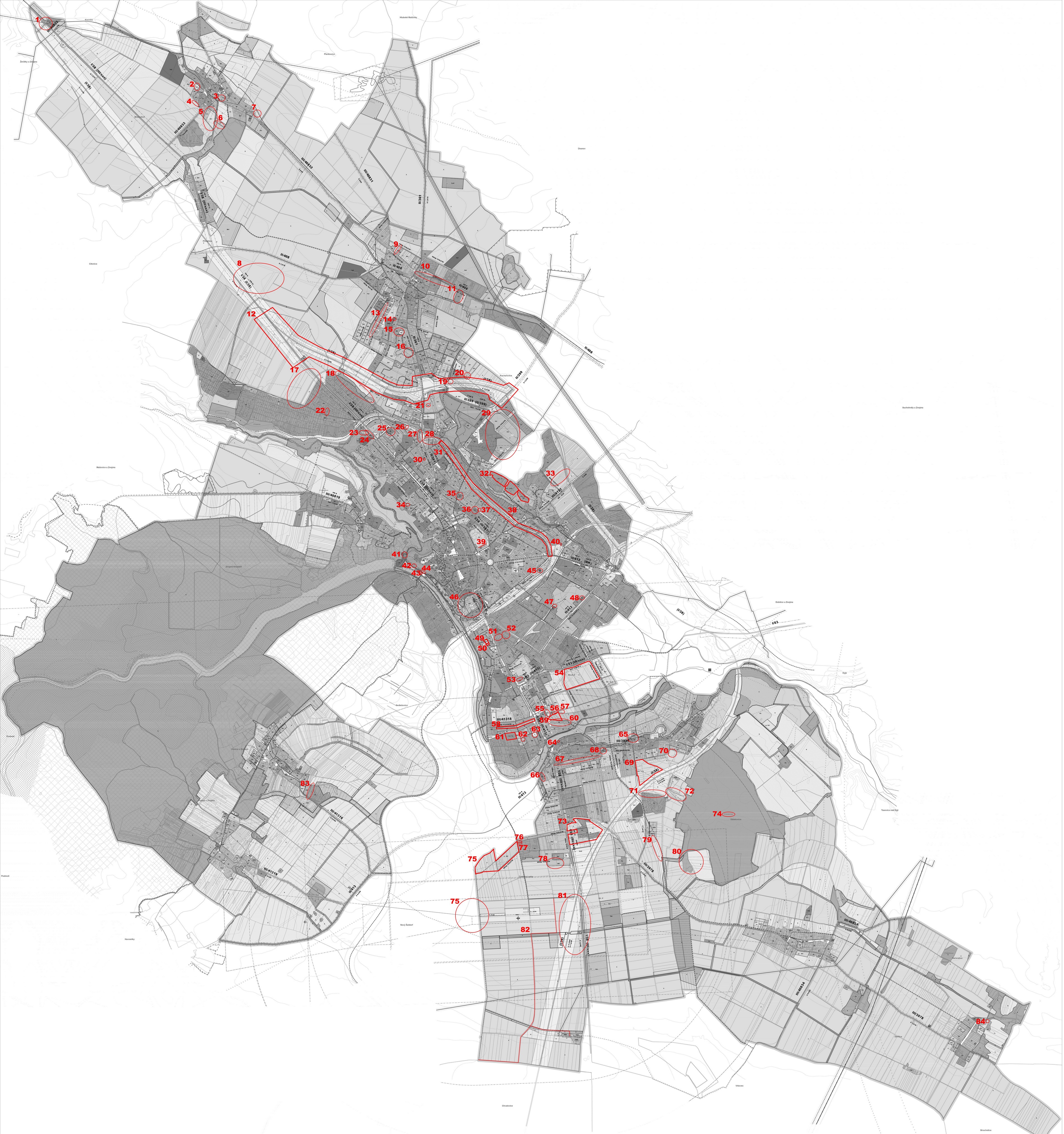 G. Požadavky a podmínky pro vyhodnocení vlivů návrhu změny územního plánu na 	 udržitelný rozvoj území (§19 odst. 2 stavebního zákona), pokud je požadováno 	vyhodnoceni vlivů na životní prostředí nebo nelze vyloučit významný vliv na 	evropsky významnou lokalitu či ptačí oblastBude doplněno na základě stanoviska příslušného dotčeného orgánu.H. Požadavky na zpracování variant řešení návrhu změny územního plánu, je-li 	zpracování variant vyžadováno Předpokládá se, že varianty zpracovány nebudou.I.  Návrh na pořízení nového územního plánu, pokud ze skutečností uvedených pod 	písmeny A. až D. vyplyne potřeba změny, která podstatně ovlivňuje koncepci 	územního plánu.Nový územní plán není třeba pořizovat. Ze skutečností uvedených pod písmeny A. až D. nevyplývá potřeba změny, která by podstatně ovlivňovala koncepci územního plánu. Jak je výše popsáno, bude pořízena změna územního plánu.J. Požadavky na eliminaci, minimalizaci nebo kompenzaci negativních dopadů na 	udržitelný rozvoj území, pokud byly ve vyhodnocení uplatňování územního plánu 	zjištěny.Požadavky na eliminaci, minimalizaci nebo kompenzaci negativních dopadů na udržitelný rozvoj území nebyly zjištěny.K. Návrh na aktualizaci zásad územního rozvojeNávrh na aktualizaci ZÚR JMK není uplatňován.L. ZávěrTento návrh zprávy o uplatňování ÚP Znojmo bude ve smyslu ust. § 55 odst. 1 stavebního zákona projednán podle požadavků uvedených v ust. 55 odst. 1 stavebního zákona. Poté bude předložen Zastupitelstvu města Znojma ke schválení dle § 6 odst. 5 písm. e) ve spojení s § 55 odst. 1 stavebního zákona.  Číslo lokalityKód plochyplocha s rozdílným způsobem využitíKatastrálníúzemíVýměra využitíVyhodnocení využití plochy1Cvsmíšená obytná venkovskáMramotice0,4 harodinná farmaDOSUD NEVYUŽITA2B/d1bydleníMramotice1,7 habydlení navazující na zastavěnou část MramoticVYUŽITO CCA 50 % (2 RD – ZKOLAUDOVÁNO)3P/a1smíšená výrobníMramotice1,5 havýroba navazující na zastavěnou část východně od MramoticDOSUD NEVYUŽITA4S/o1sportMramotice1,5 hasport navazující na zastavěnou část MramoticDOSUD NEVYUŽITA (ZMĚNOU Č. 2 BUDE PROVĚŘENO ZAŘAZENÍ DO PLOCH ZEMĚDĚLSKÝCH)5B/d1bydleníMramotice2,7 habydlení v rodinných domech navazující na zastavěnou část MramoticDOSUD NEVYUŽITA 6B/d1bydleníMramotice1,1 habydlení navazující na zastavěnou část severně od KasárenDOSUD NEVYUŽITA (VYDÁNO STANOVISKO ORGÁNU ÚP NA ZASTAVĚNÍ CELÉ PLOCHY)7W/v1komerceMramotice,Přímětice7,6 hakomerce navazující na zastavěnou část východně od části Kasárna;požadavek na vymezení veřejného prostranstvíDOSUD NEVYUŽITA9T/a1technická infrastrukturaZnojmo - město0,3 haplocha pro umístění transformovny na ulici PražskéDOSUD NEVYUŽITA10T/o1/Etechnická infrastrukturaPřímětice3,2 haplocha pro fotovoltaickou elektrárnuDOSUD NEVYUŽITA11B/r1bydleníPřímětice16,5 haRodinné bydlení východně od Přímětic, navazující na zastavěnou část severně od ulice Zimní;požadavek na vymezení veřejného prostranstvíDOSUD NEVYUŽITA (ZPRACOVÁNA ÚZEMNÍ STUDIE VEŘEJNÉHO PROSTRANSTVÍ)13B/v3bydleníPřímětice2,6 habydlení v bytových domech na jih od zástavby ulice Větrnéna ploše bývalého statku13B/v3bydleníPřímětice2,6 habydlení v bytových domech na jih od zástavby ulice Větrnéna ploše bývalého statkuDOSUD NEVYUŽITA13B/r1bydleníPřímětice7,4 habydlení západně navazuje na zástavbu ulice Dlouhé;požadavek na vymezení veřejného prostranstvíVYUŽITO CCA 10 %14B/r1bydleníPřímětice0,3 hadoplnění bydlení v proluce ulice DlouhéVYUŽITO CCA 50 % (1 RD ZKOLAUDOVÁN)15P/a1smíšená výrobníPřímětice6,2 havýroba navazující na plochu výroby západně od Přímětic, ulice Za HřbitovemDOSUD NEVYUŽITA16B/d1bydleníPřímětice0,9 habydlení v prolukách ulice Na ZáhumenkáchVYUŽITO CCA 50 % (2 RD ZKOLAUDOVÁNO)17B/r1bydleníPřímětice1,5 hapokračování bydlení ulice Na ZáhumenkáchVYUŽITO CCA 70 % (ŘADOVÉ DOMY, 5 RD – STAVEBNÍ POVOLENÍ)18B/d1bydleníPřímětice3,4 habydlení západně od ulice Plenkovické, navazuje na zastavěnou část Přímětic;požadavek na vymezení veřejného prostranstvíVYUŽITO CCA 50 % (12 RD – ZKOLAUDOVÁNO, 6 RD – STAVEBNÍ POVOLENÍ)19B/d1bydleníPřímětice3,3 habydlení v rodinných domech na severu Přímětic, navazuje na zastavěné území ulice Lipová;požadavek na vymezení veřejného prostranstvíVYUŽITO CCA 10 % (1 RD – ZKOLAUDOVÁNO)20P/a4smíšená výrobníPřímětice14,3 havýroba navazující na zastavěnou část východně od Přímětic. Doplnění ploch stávající výroby na ulici K Suchopádu.VYUŽITO CCA 20 % (2 VÝROBNÍ HALY, PARKOVIŠTĚ – ZKOLAUDOVÁNO)21P/a1smíšená výrobníPříměticeZnojmo - město3,5 havýroba navazující na zastavěné území školního statkuDOSUD NEVYUŽITA23B/r1bydleníPřímětice,Znojmo - město2,9 habydlení východně od Přímětic, navazující na zastavěnou částVYUŽITO CCA 10%  (3 RD – ZKOLAUDOVÁNO)23W/d1komerce0,2 hakomerce východně od Přímětic, navazující na zastavěnou částDOSUD NEVYUŽITA23S/a2sport0,8 hasport v hale u přeložky I/38DOSUD NEVYUŽITA25B/r1bydleníZnojmo - město4,0 habydlení v rodinných domech východně od PříměticPLOCHA VYUŽITA 26B/r1 bydleníZnojmo - město1,1 habydlení západně od ulice Přímětické;požadavek na vymezení veřejného prostranstvíVYUŽITO CCA 15 % (1 RD – ST. POVOLENÍ)26S/o1sport1,2 hasport západně od ulice PřímětickéDOSUD NEVYUŽITA 27B/d1 bydleníZnojmo - město1,4 habydlení západně od ulice Přímětické;VYUŽITO CCA 25% (6 RD – ZKOLAUDOVÁNO)28C/v3smíšená obytnáZnojmo - město4,2 haplocha smíšená východně od ulice Přímětické;požadavek na vymezení veřejného prostranstvíDOSUD NEVYUŽITA29B/d1bydlení0,4habydlení v rodinných domech západně od ulice U LesíkaDOSUD NEVYUŽITA30S/o1sportZnojmo - město3,0 hasport severně od Městského lesíku, Jezírka – možnost umístit skatepark, bikrosDOSUD NEVYUŽITA31V/v3veřejná vybavenostZnojmo - město3,1 haplocha veřejné vybavenosti navazující na zastavěnou část východně od nemocnice;požadavek na vymezení veřejného prostranstvíDOSUD NEVYUŽITA (VYDÁNO ÚZEMNÍ ROZHODNUTÍ NA UMÍSTĚNÍ TECHNICKÉ INFRASTRUKTURY)31C/v2smíšená obytná6,7 haplocha smíšená východně od Přímětic, navazující na zastavěnou část východně od nemocnice;požadavek na vymezení veřejného prostranstvíDOSUD NEVYUŽITA (VYDÁNO ÚZEMNÍ ROZHODNUTÍ NA UMÍSTĚNÍ TECHNICKÉ INFRASTRUKTURY)31B/d1bydlení1,0 habydlení severně nad údolím LeskyDOSUD NEVYUŽITA (VYDÁNO ÚZEMNÍ ROZHODNUTÍ NA UMÍSTĚNÍ TECHNICKÉ INFRASTRUKTURY)31S/v1sport0,9 haplocha sportu navazující na zastavěnou část jihovýchodně od nemocniceDOSUD NEVYUŽITA (VYDÁNO ÚZEMNÍ ROZHODNUTÍ NA UMÍSTĚNÍ TECHNICKÉ INFRASTRUKTURY)32C/v3smíšená obytnáZnojmo - město1,2 haplocha smíšená při ulici VančurověVYUŽITO CCA 50% (3 BD – ÚZEMNÍ ROZHODNUTÍ)33C/v3smíšená obytnáZnojmo - město1,0 haplocha smíšená severně od náměstí SvobodyDOSUD NEVYUŽITA36T/a2technická infrastrukturaZnojmo - město0,3 haplocha pro umístění transformovny severně od železnice, třída VídeňskáDOSUD NEVYUŽITA36D/a2dopravaZnojmo - město0,1 hahromadné garáže39C/v3C/v4smíšená obytnáZnojmo - město0,6 haplocha smíšená na ulicích Jarošova a  PaliardihoDOSUD NEVYUŽITA40D/v2dopravní infrastrukturaZnojmo - město0,4 haplocha pro parkování západně od ulice KuchařovickéDOSUD NEVYUŽITA42B/d1bydleníZnojmo - město2,9 habydlení severně od ulice Kuchařovické na ploše zahrádek; požadavek na vymezení veřejného prostranstvíDOSUD NEVYUŽITA43B/d1bydleníZnojmo - město0,2 hadoplnění rodinného bydlení u LeskyVYUŽITO CCA 50% (1 RD – ZKOLAUDOVÁNO)44W/d1komerceZnojmo - město0,2 hadoplnění vybavenosti hoteluDOSUD NEVYUŽITA45V/h/o1plocha veřejné vybavenosti Znojmo - město0,3 hapro rozšíření hřbitova na ulici SuchohrdelskéDOSUD NEVYUŽITA46W/a2komerceZnojmo - město1,2 hakomerce navazující na zastavěnou část na ulici DružstevníDOSUD NEVYUŽITA49P/a2smíšená výrobníZnojmo - město2,6 havýroba navazující na zástavbu při ulici Uhelné v průmyslové zóně jižně od nádražíDOSUD NEVYUŽITA50P/a2smíšená výrobníZnojmo - město1,4 havýroba navazující na zástavbu při ulici Dobšické v průmyslové zóně jižně od nádražíDOSUD NEVYUŽITA51W/a2komerceZnojmo - město2,3 hakomerce navazující na zástavbu při ulici Uhelné v průmyslové zóněVYUŽITO CCA 70% (1 HALA – ZKOLAUDOVÁNO, 1 HALA – STAVEBNÍ POVOLENÍ)51P/a2smíšená výrobníZnojmo - město1,3 havýroba navazující na zástavbu při ulici Uhelné v průmyslové zóně DOSUD NEVYUŽITA53W/a1komerceZnojmo - město0,2 hakomerce navazující na zástavbu při ulici Brněnské v průmyslové zóněDOSUD NEVYUŽITA54B/d2bydleníZnojmo - Louka0,9 ha plocha bydlení jižně od ulice BrněnskéDOSUD NEVYUŽITA54B/v2, B/v3bydleníZnojmo - Louka1,5 habydlení v bytových domechDOSUD NEVYUŽITA54S/o1, S/v1sportZnojmo - Louka7,7 haplocha sportu jižně od ulice Brněnské, možnost umístění fotbalového hřištěDOSUD NEVYUŽITA54R/o1rekreaceZnojmo - Louka4,3 haplocha rekreace mezi ulicí Brněnskou a řekou DyjíDOSUD NEVYUŽITA54Zsídelní zeleňZnojmo - Louka7,4 hapark v záplavovém území řeky DyjeDOSUD NEVYUŽITA58S/o1sportZnojmo - město0,2 harozšíření plochy sportu navazující na zastavěnou část u ulice Jindřicha HořejšíhoVYUŽITO CCA 25% (DOPRAVNÍ HŘIŠTĚ)58B/d2bydleníZnojmo - město0,1 hadoplnění bydleníDOSUD NEVYUŽITA60S/a1sportZnojmo - Louka0,5 hasport, ulice KrapkovaDOSUD NEVYUŽITA62B/d1bydleníZnojmo - Louka1,1 hadoplnění zástavby jižně od ulice KrapkovyVYUŽITO CCA 60 % (5 RD – ZKOLAUDOVÁNO)62B/v3bydleníZnojmo - Louka0,3 haVYUŽITO CCA 90 % (4 BD – ZKOLAUDOVÁNO)62W/akomerceZnojmo - Louka0,4 hakomerce navazující na zástavbu při ulici K NáhonuDOSUD NEVYUŽITA 63S/o1sportZnojmo - Oblekovice0,9 haplocha sportu u DyjeDOSUD NEVYUŽITA64B/d1bydleníOblekovice0,3 hazástavba proluky v OblekovicíchPLOCHA VYUŽITA (3 RD – ZKOLAUDOVÁNO)65B/d1bydleníOblekovice2,7 hadoplnění bydlení v prolukách v centru Oblekovic;požadavek na vymezení veřejného prostranstvíPLOCHA VYUŽITA (VYDÁNO STAVEBNÍ POVOELNÍ NA RD)65B/d1bydleníOblekovice1,3 hadoplnění bydlení jižně od zástavby v Oblekovicích;požadavek na vymezení veřejného prostranstvíVYUŽITO CCA 60 % (3 RD – ZKOLAUDOVÁNO)65B/v2bydleníOblekovice0,2 hadoplnění bydlení v prolukách v centru OblekovicPLOCHA VYUŽITA (VYDÁNO STAVEBNÍ POVOLENÍ)65C/v1smíšená obytnáOblekovice11,1 haplocha smíšená navazující na zastavěnou část Oblekovic na jihu;požadavek na vymezení veřejného prostranstvíDOSUD NEVYUŽITA65V/v1veřejná vybavenostOblekovice2,9 haplocha veřejné vybavenosti navazující na zastavěnou část Oblekovic na jihuDOSUD NEVYUŽITA65S/a1sportOblekovice2,2 haplocha sportu na jih od OblekovicDOSUD NEVYUŽITA65P/a1smíšená výrobníOblekovice5,8 haplocha výroby navazující na zastavěnou část jižně od OblekovicDOSUD NEVYUŽITA66B/r1bydleníOblekovice1,3 hadoplnění bydlení v zahradách v Oblekovicích - BohumilicíchDOSUD NEVYUŽITA67B/r1bydleníOblekovice0,8 hadoplnění bydlení v zahradách v Oblekovicích;VYUŽITO CCA 10 % (1 RD – ZKOLAUDOVÁNO)68C/r1smíšená obytnáOblekovice0,2 hadoplnění ploch smíšených východně od zástavby v Oblekovicích - NesachlebechDOSUD NEVYUŽITA69B/d1bydleníOblekovice0,2 hadoplnění bydlení v Oblekovicích - NesachlebechDOSUD NEVYUŽITA70S/o1sportOblekovice1,2 hasportovní střelniceDOSUD NEVYUŽITA71D/o1/tplocha dopravyOblekovice, 5,4 haplocha truckcentraDOSUD NEVYUŽITA72B/d1bydleníZnojmo - Louka7,6 habydlení západně od ulice Dukelských hrdinů;požadavek na vymezení veřejného prostranstvíVYUŽITO CCA 10 % (5 RD – ZKOLAUDOVÁNO)72W/a1komerceZnojmo - Louka2,3 hakomerce západně od ulice Dukelských bojovníkůVYUŽITO CCA 25 % (PRODEJNA JISK – ZKOLAUDOVÁNO)73W/a1komerceZnojmo - Louka10,2 hakomerce navazující na zástavbu při ulici Dukelských bojovníků;požadavek na vymezení veřejného prostranstvíDOSUD NEVYUŽITA73P/a1smíšená výrobníZnojmo - Louka1,0 havýroba navazující na stávající areálDOSUD NEVYUŽITA74B/d1bydleníZnojmo - Louka3,5 hadoplnění bydlení navazující jižně na zástavbu v Novém Šaldorfu – Sedlešovicích;požadavek na vymezení veřejného prostranstvíPLOCHA V K.Ú. NOVÝ ŠALDORF (DOŠLO KE ZMĚNĚ KATASTRÁLNÍCH HRANICE)75D/o1/ SLdopravní infrastrukturaZnojmo - Louka2,2 haplocha pro zařízení a služby letištěDOSUD NEVYUŽITA76P/a2smíšená výrobníZnojmo - Louka2,1 havýroba západně od pískovny v Oblekovicích, recyklační linkaDOSUD NEVYUŽITA77P/a2smíšená výrobníOblekovice7,0 havýroba severně od pískovny v OblekovicíchDOSUD NEVYUŽITA78P/a2smíšená výrobníOblekovice2,2 havýroba severně od pískovny v OblekovicíchDOSUD NEVYUŽITA79R/vs/d1rekreaceNačeratice0,9 haplocha rekreace pro rozšíření vinných sklepů v NačeraticíchDOSUD NEVYUŽITA79S/o1sportNačeratice0,5 haplocha sportu v Načeraticích v návaznosti na stávající hřištěDOSUD NEVYUŽITA80C/v1smíšená obytnáNačeratice2,6 haplocha smíšená navazující na západně zastavěnou část Načeratic – možnost využití pro agroturistiku;požadavek na vymezení veřejného prostranstvíDOSUD NEVYUŽITA81V/o1/veřejná vybavenostNačeratice0,5 ha plocha veřejné vybavenosti a veterinární ordinaceVYUŽITO CCA 30 % (VETERINÁRNÍ ORDINACE – STAVEBNÍ POVOLENÍ)82B/v2bydleníNačeratice0,5 hadoplnění bydlení v bytových domech v proluce v NačeraticíchPLOCHA VYUŽITA (4 BD – ZKOLAUDOVÁNO)83B/r1bydleníNačeratice0,9 hadoplnění bydlení v rodinných domech v proluce v NačeraticíchDOSUD NEVYUŽITA84P/a1smíšená výrobníNačeratice0,4 havýroba východně navazující na zástavbu v NačeraticíchDOSUD NEVYUŽITA85P/a1smíšená výrobníNačeratice0,8 harozšíření výroby stávajícího areálu v NačeraticíchDOSUD NEVYUŽITA86B/d1bydleníDerflice0,3 hadoplnění bydlení v proluce v DerflicíchDOSUD NEVYUŽITA87P/a1smíšená výrobníDerflice0,3 harozšíření ploch výroby v DerflicíchDOSUD NEVYUŽITA88V/d1veřejná vybavenostDerflice0,6 haVeřejná vybavenost – kulturní důmDOSUD NEVYUŽITA89B/r1bydleníDerflice0,4 hadoplnění bydlení v proluce v DerflicíchDOSUD NEVYUŽITA90B/r1bydleníDerflice0,4 hadoplnění bydlení v proluce v DerflicíchDOSUD NEVYUŽITA94B/r1bydleníPopice0,3 hadoplnění bydlení v proluce v PopicíchVYUŽITO CCA 30 % (1 RD – STAVEBNÍ POVOLENÍ)95B/d1bydleníKonice0,2 hadoplnění bydlení v rodinných domech v KonicíchDOSUD NEVYUŽITA96B/d1bydleníKonice0,5 hadoplnění bydlení v rodinných domech v KonicíchVYUŽITO CCA 50 % (1 RD – ZKOLAUDOVÁNO, 1 RD – STAVEBNÍ POVOLENÍ)97B/d1bydleníKonice0,4 hadoplnění bydlení v rodinných domech v KonicíchVYUŽITO CCA 30 % (1 RD – ZKOLAUDOVÁNO)98B/d1bydleníKonice0,4 hadoplnění bydlení v rodinných domech v proluce v KonicíchVYUŽITO CCA 50 % (2 RD – STAVEBNÍ POVOLENÍ)98Cv/d1smíšená obytná venkovskáKonice0,7 hadoplnění smíšených ploch v proluce v KonicíchVYUŽITO CCA 20 % (1 RD – STAVEBNÍ POVOLENÍ)99B/d1bydleníPopice2,3 haplocha bydlení navazující na zastavěnou část Konic - možnost využití pro agroturistikuDOSUD NEVYUŽITA100B/d1bydleníZnojmo - město0,2 haplocha bydlení v údolí LeskyPLOCHA VYUŽITA (1 RD – STAVEBNÍ POVOLENÍ)102P/a2smíšená výrobníOblekovice9,4 havýroba východně od ul. Dukelských bojovníkůPLOCHA VYUŽITA (AREÁL FIRMY NEVOGA – ÚZEMNÍ ROZHODNUTÍ)Číslo lokalityKód plochyplocha s rozdílným způsobem využitíKatastrální územíVýměra (ha)využitíVyhodnocení využití plochy12D/v2dopravní infrastrukturaPřímětice0,3 haplocha pro parkovací dům v sídlišti Příměticích, ulice KrylovaDOSUD NEVYUŽITA22P/a1smíšená výrobníPřímětice, Znojmo - město7,3 haPřestavba bývalého areálu statku - Krystal park v Příměticích DOSUD NEVYUŽITA24S/o1sportZnojmo - město0,9 haPřestavba na sport východně od PříměticDOSUD NEVYUŽITA34C/a2smíšená obytnáZnojmo- město0,6 hapřestavba areálu bývalého pivovaru na smíšenou plochuVYUŽITO CCA 50% 35C/a2smíšená obytnáZnojmo - město2,6 hapřestavba areálu bývalé nemocnice na Vídeňské třídě na smíšenou plochu;požadavek na vymezení veřejného prostranstvíDOSUD NEVYUŽITA35Zsídelní zeleňZnojmo - město0,6 haDOSUD NEVYUŽITA37C/k3smíšená obytnáZnojmo - město2,1 hapřestavba bloků na ulici Milady Horákové na smíšenou plochuDOSUD NEVYUŽITA38C/a2smíšená obytnáZnojmo - město0,5 haplocha smíšená na ulici TyršověPLOCHA VYUŽITA41B/d2bydleníZnojmo - město0,3 hapřestavba bývalé ubytovny na bydleníDOSUD NEVYUŽITA (DEMOLICE)47P/a3smíšená výrobníZnojmo - město10,4 hapřestavba bývalého areálu Fruty v průmyslové zóně jižně od nádraží na výrobu a skladováníVYUŽITO CCA 75% (ČERPACÍ STANICE, STK, DEKTRADE, OBCH. CENTRUM) 48P/a2smíšená výrobníZnojmo - město0,8 hapřestavba bývalého areálu jatek v průmyslové zóně jižně od nádraží na výrobu a skladováníPLOCHA VYUŽITA (VÝROBNÍ HALA – ÚZEMNÍ ROZHODNUTÍ)52S/v1sportZnojmo- Louka3,0 hapřestavba bývalého areálu zahradnictví na sportDOSUD NEVYUŽITA56B/v3bydleníZnojmo - město 2,3 hapřestavba bývalého areálu armády na Vídeňské třídě na bydlení v bytových domechVYUŽITO CCA 5% (1 BD – STAVEBNÍ POVOLENÍ)56W/v3komerce0,6 haPLOCHA VYUŽITA (OBCHODNÍ DŮM LIDL)56C/v3smíšená obytnáZnojmo - město0,2 haplochy smíšené obytnéDOSUD NEVYUŽITA57W/v2komerceZnojmo - město2,3 hapřestavba areálu ČDVYUŽITO CCA 5%57Zsídelní zeleňZnojmo - město0,6 haDOSUD NEVYUŽITA61V/a1veřejná vybavenostZnojmo - Louka0,56 haPřestavba na veřejnou vybavenostDOSUD NEVYUŽITA103B/d1bydleníNačeratice0,15 hapřestavba areálu bývalé školky na bydleníDOSUD NEVYUŽITA107Csmíšená obytnáZnojmo - město0,36 hapřestavba areálu býv. SOŠ zemědělské na smíšenou obytnou plochuPLOCHA VYUŽITA (JM MUZEUM)ProblémyJejich řešení v ÚPnení vybudována splašková kanalizace napojená na ČOVÚP navrhuje prodloužení splaškové kanalizace do Derflicnení plynofikaceÚP navrhuje plynofikaci Derflic z nové VTL RS 1200 navrženým STL plynovodem.není vybudována dešťová kanalizaceÚP svými podmínkami využití ploch neznemožňuje kanalizaci realizovat.mírné znečištění ovzduší z důvodu větrné eroze (prašnost)Návrh a realizace konkrétních protierozních opatření jsou obecně přípustné nebo podmíněně přípustné ve všech typech ploch v nezastavěném území. Podmíněně přípustné jsou tam, kde by mohlo dojít k negativnímu ovlivnění zájmů ochrany přírody a krajiny.ohrožení erozíNávrh a realizace konkrétních protierozních opatření jsou obecně přípustné nebo podmíněně přípustné ve všech typech ploch v nezastavěném území. Podmíněně přípustné jsou tam, kde by mohlo dojít k negativnímu ovlivnění zájmů ochrany přírody a krajiny.ohrožení přívalovými srážkamiNávrh a realizace konkrétních protierozních opatření jsou obecně přípustné nebo podmíněně přípustné ve všech typech ploch v nezastavěném území. Podmíněně přípustné jsou tam, kde by mohlo dojít k negativnímu ovlivnění zájmů ochrany přírody a krajiny.nedostatek pracovních příležitostíÚP stabilizuje plochu smíšenou výrobní a zároveň vymezuje zastavitelnou plochu smíšenou výrobní. ÚP umožňuje polyfunkční využití obytné části zastavěného území a zastavitelných ploch. Tím vytváří předpoklady pro vznik pracovních příležitostí.ProblémyJejich řešení v ÚPnedostatek dostupných pozemků pro výstavbuV ÚP Znojmo je vymezeno dostatečné množství zastavitelných ploch pro bydlení, které zatím nejsou využity. Území místní části Hradiště pro rozvoj bydlení není vhodné, jelikož se jedná se o území významného archeologického dědictví a zároveň se nachází v ochranném pásmu NP Podyjí a v ochranném pásmu MPR Znojmo  na dešťovou kanalizaci napojeno pouze 20% obyvatelÚP neřeší.skalní řícení pod silnicí u Hradiště sv. HippolytaÚP svými podmínkami využití ploch neznemožňuje sanaci skalních výchozů.skalní řícení a sesuvy na svazích nad v.n. ZnojmoÚP svými podmínkami využití ploch neznemožňuje sanaci skalních výchozů.orná půda ohrožená erozíNávrh a realizace konkrétních protierozních opatření jsou obecně přípustné nebo podmíněně přípustné ve všech typech ploch v nezastavěném území. Podmíněně přípustné jsou tam, kde by mohlo dojít k negativnímu ovlivnění zájmů ochrany přírody a krajiny.nedostatek pracovních příležitostíÚP umožňuje polyfunkční využití obytné části zastavěného území a zastavitelných ploch. Tím vytváří předpoklady pro vznik pracovních příležitostí.vybudování muzea archeologických nálezů z HradištěV ÚP je vhodná plocha veřejné vybavenosti vymezena.ProblémyJejich řešení v ÚPšpatný stav komunikací Řešitelné realizací obchvatu Znojma. ÚP obchvat Znojma řeší.nehody na křižovatce I/38 a II/408 Řešitelné realizací obchvatu Znojma. ÚP obchvat Znojma řeší.silné znečištění ovzduší z důvodů silniční dopravyŘešitelné realizací obchvatu Znojma. ÚP obchvat Znojma řeší.hluk z důvodu narůstající dopravyŘešitelné realizací obchvatu Znojma. ÚP obchvat Znojma řeší.není vybudovaná splašková kanalizace napojená na ČOVÚP navrhuje oddílnou kanalizaci.není vybudovaná dešťová kanalizaceÚP svými podmínkami využití ploch neznemožňuje realizaci kanalizace.silné znečištění ovzduší z důvodu prašnosti z políNávrh a realizace konkrétních protierozních opatření jsou obecně přípustné nebo podmíněně přípustné ve všech typech ploch v nezastavěném území. Podmíněně přípustné jsou tam, kde by mohlo dojít k negativnímu ovlivnění zájmů ochrany přírody a krajiny.ohrožení větrnou erozíNávrh a realizace konkrétních protierozních opatření jsou obecně přípustné nebo podmíněně přípustné ve všech typech ploch v nezastavěném území. Podmíněně přípustné jsou tam, kde by mohlo dojít k negativnímu ovlivnění zájmů ochrany přírody a krajiny.ohrožení přívalovými srážkamiNávrh a realizace konkrétních protierozních opatření jsou obecně přípustné nebo podmíněně přípustné ve všech typech ploch v nezastavěném území. Podmíněně přípustné jsou tam, kde by mohlo dojít k negativnímu ovlivnění zájmů ochrany přírody a krajiny.nedostatek pracovních příležitostíÚP stabilizuje plochu komerce a zároveň vymezuje zastavitelnou plochu komerce o velikosti 7,6 ha. ÚP umožňuje polyfunkční využití obytné části zastavěného území a zastavitelných ploch. Tím vytváří předpoklady pro vznik pracovních příležitostí.výstavba volejbalového hřištěV ÚP je vhodná plocha veřejné vybavenosti vymezena.ProblémyJejich řešení v ÚPnevyužitý objekt kulturního domuÚP zde stabilizuje plochu veřejné vybavenosti.na dešťovou kanalizaci je napojeno pouze 20% obyvatel obceÚP neřeší.nedostatek pracovních příležitostíÚP stabilizuje plochy smíšenou výrobní. ÚP umožňuje polyfunkční využití obytné části zastavěného území a zastavitelných ploch. Tím vytváří předpoklady pro vznik pracovních příležitostí.ProblémyJejich řešení v ÚPbrownfield: m.č. Louka – stará průmyslová zóna za nádražímÚP navrhuje nefunkční část  zóny k přestavbě. brownfield: m.č. Louka – klášter LoukaDle ÚP se jedná o plochu veřejné vybavenosti, která připouští revitalizaci.brownfield: část bývalého pivovaruÚP navrhuje plochu přestavby na smíšenou obytnoubrownfield: Hrad, Kapucínský klášterÚP zde vymezuje stabilizovanou plochu veřejné vybavenosti.brownfield: venkovní koupaliště vedle lázníÚP zde vymezuje stabilizovanou plochu veřejné vybavenosti.brownfield: bývalý TIP klub na náměstí TGMÚP zde vymezuje stabilizovanou plochu smíšenou obytnou.brownfield: bývalá střední zemědělská škola na ul. AlšovaÚP navrhuje plochu přestavby na smíšenou obytnou.brownfield: areál Staré nemocniceÚP zde navrhuje plochu přestavby na smíšenou obytnou a část sídelní zeleně.brownfield: areál bývalého Školního statkuÚP zde navrhuje plochu přestavby na smíšenou výrobní.silnice I/38 v průtahu městemŘešitelné realizací obchvatu Znojma. ÚP obchvat Znojma řeší.špatný stav silnice a časté nehody směrem na Brno i Jihlavu a RakouskoŘešitelné realizací obchvatu Znojma. ÚP obchvat Znojma řeší.kolize s chodci na ul. Dukelská a PražskáŘešitelné realizací obchvatu Znojma. ÚP obchvat Znojma řeší.rostoucí intenzita tranzitní kamionové dopravyŘešitelné realizací obchvatu Znojma. ÚP obchvat Znojma řeší.znečištění ovzduší a hluk z intenzivní silniční dopravyŘešitelné realizací obchvatu Znojma. ÚP obchvat Znojma řeší.nehody – Znojmo: křižovatka Přímětická x ÚnanovskáŘešitelné realizací obchvatu Znojma. ÚP obchvat Znojma řeší.nehody – Znojmo: křižovatka Pražská (I/38) x BratrstvaÚP svými podmínkami neznemožňuje jiné technické řešení křižovatky. nehody – Znojmo: křižovatka ul. Vídeňské (I/38) se silnicí I/53ÚP svými podmínkami neznemožňuje jiné technické řešení křižovatky.nehody – Silnice I/38 mezi Znojmem a ChvalovicemiÚP svými podmínkami neznemožňuje jiné technické řešení křižovatky.nevyhovující stav povrchových a podzemních vod z hlediska koncentrací dusičnanůÚP neřeší.ohrožení zástavby sesuvným územímÚP neznemožňuje provedení opatření proti sesuvu.ohrožení vodní a větrnou erozíNávrh a realizace konkrétních protierozních opatření jsou obecně přípustné nebo podmíněně přípustné ve všech typech ploch v nezastavěném území. Podmíněně přípustné jsou tam, kde by mohlo dojít k negativnímu ovlivnění zájmů ochrany přírody a krajiny.ohrožení přívalovými srážkami – nedostatečná kanalizaceNávrh a realizace konkrétních protierozních opatření jsou obecně přípustné nebo podmíněně přípustné ve všech typech ploch v nezastavěném území. Podmíněně přípustné jsou tam, kde by mohlo dojít k negativnímu ovlivnění zájmů ochrany přírody a krajiny.stávající zástavba v záplavovém území Q100ÚP navrhuje protipovodňové opatření.střet navrhovaného obchvatu Znojma a navrhovaného RBC PalicePřeložka silnice I/38 – obchvat Znojma je veřejně prospěšnou stavbou.střet navrhovaného obchvatu Znojma a ZPF I. a II. tř.Přeložka silnice I/38 – obchvat Znojma je veřejně prospěšnou stavbou.střet návrhu zastavitelné plochy a poddolovaného územíV ÚP je poddolované území vyznačeno.nedostatek pracovních příležitostíÚP stabilizuje plochy smíšené výrobní a komerce, vymezuje zastavitelné plochy smíšené výrobní, komerce a veřejné vybavenosti. ÚP umožňuje polyfunkční využití obytné části zastavěného území a zastavitelných ploch. Tím vytváří předpoklady pro vznik pracovních příležitostí.ve městě chybí víceúčelová sportovní hala s parametry pro soutěže na národní a mezinárodní úrovniV ÚP je vymezeno dostatečné množství ploch sportu.špatný technický stav stávajícího krytého bazénuÚP zde vymezuje stabilizovanou plochu sportu.chybí odpovídající zařízení pro konání větších akcíV ÚP je vymezeno dostatečné množství ploch veřejné vybavenosti.ProblémyJejich řešení v ÚPčasté dopravní nehody na křižovatce na silnici I. třídyŘešitelné realizací obchvatu Znojma. ÚP obchvat Znojma řeší.silnice I/38 v průtahu městemŘešitelné realizací obchvatu Znojma. ÚP obchvat Znojma řeší.hlukŘešitelné realizací obchvatu Znojma. ÚP obchvat Znojma řeší.střet navrhované přeložky silnice I/38 a ZPF I. a II. tř.Přeložka silnice I/38 – obchvat Znojma je veřejně prospěšnou stavbou.zápach ze zemědělského družstvaÚP neřeší.ohrožení větrnou erozí z okolních políNávrh a realizace konkrétních protierozních opatření jsou obecně přípustné nebo podmíněně přípustné ve všech typech ploch v nezastavěném území. Podmíněně přípustné jsou tam, kde by mohlo dojít k negativnímu ovlivnění zájmů ochrany přírody a krajiny.nedostatek pracovních příležitostíÚP stabilizuje plochu smíšenou výrobní a vymezuje zastavitelnou plochu smíšenou výrobní. ÚP umožňuje polyfunkční využití obytné části zastavěného území a zastavitelných ploch. Tím vytváří předpoklady pro vznik pracovních příležitostí.ProblémyJejich řešení v ÚPnedostatek dostupných pozemků pro výstavbuÚP navrhuje v Načeraticích zastavitelné plochy bydlení, smíšené obytné, smíšené výrobní, veřejné vybavenosti a rekreace.není vybudována splašková kanalizace napojená na ČOVÚP navrhuje oddílnou kanalizace.není vybudována dešťová kanalizaceÚP svými podmínkami využití ploch neznemožňuje kanalizaci realizovat.není plynofikaceÚP navrhuje plynofikaci Načeratice z nové VTL RS 1200 navrženým STL plynovodem.skládka NačeraticeSkládka byla rekultivována.mírné znečištění ovzduší z důvodu prašnosti z políNávrh a realizace konkrétních protierozních opatření jsou obecně přípustné nebo podmíněně přípustné ve všech typech ploch v nezastavěném území. Podmíněně přípustné jsou tam, kde by mohlo dojít k negativnímu ovlivnění zájmů ochrany přírody a krajiny.ohrožení erozíNávrh a realizace konkrétních protierozních opatření jsou obecně přípustné nebo podmíněně přípustné ve všech typech ploch v nezastavěném území. Podmíněně přípustné jsou tam, kde by mohlo dojít k negativnímu ovlivnění zájmů ochrany přírody a krajiny.hluk z dopravy na průtahu obcíÚP neřeší.nedostatek pracovních příležitostíÚP stabilizuje plochy smíšené výrobní a vymezuje zastavitelné plochy smíšené výrobní a veřejné vybavenosti. ÚP umožňuje polyfunkční využití obytné části zastavěného území a zastavitelných ploch. Tím vytváří předpoklady pro vznik pracovních příležitostí.ProblémyJejich řešení v ÚPfotovoltaická elektrárna na ZPFFVE je dočasná stavba.časté dopravní nehody na křižovatce I. třídy s odbočkou na RetzŘešitelné realizací obchvatu Znojma. ÚP obchvat Znojma řeší.hlukŘešitelné realizací obchvatu Znojma. ÚP obchvat Znojma řeší.mírné znečištění ovzduší ze silniční dopravyŘešitelné realizací obchvatu Znojma. ÚP obchvat Znojma řeší.skládka OblekoviceSkládka byla rekultivována.na splaškovou kanalizaci je napojeno cca 70% obyvatel obceÚP neřešíohrožení erozíNávrh a realizace konkrétních protierozních opatření jsou obecně přípustné nebo podmíněně přípustné ve všech typech ploch v nezastavěném území. Podmíněně přípustné jsou tam, kde by mohlo dojít k negativnímu ovlivnění zájmů ochrany přírody a krajiny.ohrožení přívalovými srážkamiNávrh a realizace konkrétních protierozních opatření jsou obecně přípustné nebo podmíněně přípustné ve všech typech ploch v nezastavěném území. Podmíněně přípustné jsou tam, kde by mohlo dojít k negativnímu ovlivnění zájmů ochrany přírody a krajiny.střet navrhované přeložky silnice I/53 a ZPF I. a II. tř.Přeložka silnice I/38 – obchvat Znojma je veřejně prospěšnou stavbou.nedostatek pracovních příležitostíÚP stabilizuje plochy smíšené výrobní a vymezuje zastavitelné plochy smíšené výrobní a veřejné vybavenosti. ÚP umožňuje polyfunkční využití obytné části zastavěného území a zastavitelných ploch. Tím vytváří předpoklady pro vznik pracovních příležitostí.ProblémyJejich řešení v ÚPna splaškovou kanalizaci je napojeno cca 95% obyvatel obceÚP neřeší.na dešťovou kanalizaci je napojeno cca 90 % obyvatel obceÚP neřeší.skalní řícení  a sesuvy nad v.n. ZnojmoÚP svými podmínkami využití ploch neznemožňuje sanaci skal.orná půda ohrožená erozíNávrh a realizace konkrétních protierozních opatření jsou obecně přípustné nebo podmíněně přípustné ve všech typech ploch v nezastavěném území. Podmíněně přípustné jsou tam, kde by mohlo dojít k negativnímu ovlivnění zájmů ochrany přírody a krajiny.nedostatek pracovních příležitostíÚP umožňuje polyfunkční využití obytné části zastavěného území a zastavitelných ploch. Tím vytváří předpoklady pro vznik pracovních příležitostí.ProblémyJejich řešení v ÚPfotovoltaická elektrárna na ZPFFVE je stavba dočasná.nehody na křižovatce I/38 a II/408 u m.č. KasárnaŘešitelné realizací obchvatu Znojma. ÚP obchvat Znojma řeší.nehody na úseku II/361 mezi Příměticemi a odbočkou na ÚnanovŘešitelné realizací obchvatu Znojma. ÚP obchvat Znojma řeší.mírné znečištění ovzduší ze silniční dopravyŘešitelné realizací obchvatu Znojma. ÚP obchvat Znojma řeší.na splaškovou kanalizaci je napojeno cca 95% obyvatel obceÚP neřeší.na dešťovou kanalizaci je napojeno cca 60 % obyvatel obceÚP neřeší.mírné znečištění ovzduší z důvodu prašnosti z políNávrh a realizace konkrétních protierozních opatření jsou obecně přípustné nebo podmíněně přípustné ve všech typech ploch v nezastavěném území. Podmíněně přípustné jsou tam, kde by mohlo dojít k negativnímu ovlivnění zájmů ochrany přírody a krajiny.ohrožení větrnou nebo vodní erozí ze západuNávrh a realizace konkrétních protierozních opatření jsou obecně přípustné nebo podmíněně přípustné ve všech typech ploch v nezastavěném území. Podmíněně přípustné jsou tam, kde by mohlo dojít k negativnímu ovlivnění zájmů ochrany přírody a krajiny.ohrožení přívalovými srážkamiNávrh a realizace konkrétních protierozních opatření jsou obecně přípustné nebo podmíněně přípustné ve všech typech ploch v nezastavěném území. Podmíněně přípustné jsou tam, kde by mohlo dojít k negativnímu ovlivnění zájmů ochrany přírody a krajiny.hluk z výroby v PegasuÚP neřeší.zástavba na poddolovaném území (zahrádky a statek v lokalitě Bílé hlíny a ulice U Bílé hlíny a Hrnčířská)V ÚP je poddolované území vyznačeno.střet navrhované přeložky silnice I/38 a ZPF I. a II. třPřeložka silnice I/38 – obchvat Znojma je veřejně prospěšnou stavbou.zastavitelné plochy na poddolovaném územíV ÚP je poddolované území vyznačeno.rekonstrukce dopravního hřištěÚP umožňuje rekonstrukci, vymezuje zde zastavitelnou plochu pro sport.nedostatek pracovních příležitostíÚP stabilizuje plochy smíšené výrobní, komerce a veřejné vybavenosti a vymezuje zastavitelné plochy smíšené výrobní a komerce. ÚP umožňuje polyfunkční využití obytné části zastavěného území a zastavitelných ploch. Tím vytváří předpoklady pro vznik pracovních příležitostí.Požadavky na základní koncepci rozvoje území obce, vyjádřené zejména v cílech zlepšování dosavadního stavu, včetně rozvoje obce a ochrany hodnot jejího území, v požadavcích na změnu charakteru obce, jejího vztahu k sídelní struktuře a dostupnosti veřejné infrastrukturyPožadavky na vymezení ploch a koridorů územních rezerv a na stanovení jejich využití, které bude nutno prověřitPožadavky na prověření vymezení veřejně prospěšných staveb, veřejně prospěšných opatření a asanací, pro které bude možné uplatnit vyvlastnění nebo předkupní právoPožadavky na prověření vymezení ploch a koridorů, ve kterých bude rozhodování o změnách v území podmíněno vydáním regulačního plánu, zpracováním územní studie nebo uzavřením dohody o parcelaciPožadavek na zpracování variant řešeníPožadavky na uspořádání obsahu návrhu změny územního plánu a na uspořádání obsahu jejího odůvodnění včetně měřítek výkresů a počtu vyhotoveníPožadavky na vyhodnocení předpokládaných vlivů změny územního plánu na udržitelný rozvoj území